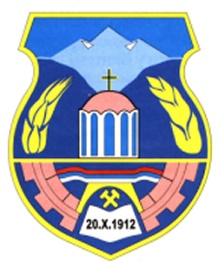 КОНКУРСНА ДОКУМЕНТАЦИЈАЗА  ЈАВНУ НАБАВКУ РАДОВА: ГРАЂЕВИНСКИ РАДОВИ  НА  АДАПТАЦИЈИ И САНАЦИЈИ ДОМА ЗДРАВЉА У ЛЕПОСАВИЋУ  Ознака из Општег речника набавке:45454100-Радови на обнови ОТВОРЕНИ  ПОСТУПАКБРОЈ ЈАВНЕ НАБАВКЕ:  10-2018  УКУПАН БРОЈ СТРАНА:   90  ОБЈАВЉЕНО НА ПОРТАЛУ ЈАВНИХ НАБАВKИ(01.10. 2018. Год.).Лепосавић,октобар 2018. годинаНа основу чл. 32. и 61. Закона о јавним набавкама („Сл. гласник РС” бр. 124/12, 14/15 и 68/15 ), члана  2. Правилника о обавезним елементима конкурсне документације у поступцима јавних набавки и начину доказивања испуњености услова („Службени  гласник РС” број 86/15), Одлуке о покретању поступка јавне набавке брoj: 10-2018 , број одлуке   404-3/10-2018   од  28.09.2018.  године и Решења о образовању Комисије за јавну набавку број:  404-3/10-2018/1  од  28.09.2018.  године, припремљена је КОНКУРСНА ДОКУМЕНТАЦИЈАЗА  ЈАВНУ НАБАВКУ РАДОВА: ГРАЂЕВИНСКИ РАДОВИ  НА   АДАПТАЦИЈИ И САНАЦИЈИ ДОМА ЗДРАВЉА У ЛЕПОСАВИЋУ  , У ОТВОРЕНОМ  ПОСТУПКУ, ЈН БРОЈ:  10-2018      Конкурсна документација садржи :Конкурсна документација има укупно 90   страна.I. ОПШТИ ПОДАЦИ О ЈАВНОЈ НАБАВЦИ Подаци о наручиоцу:Назив наручиоца:   Општина Лепосавић    .Адреса наручиоца:   ул.Војске Југославије број 33    .Матични број :    09021418   .ПИБ:  102075707     Шифра делатности:  8411     Интернет страница наручиоца:  www.leposavic.rs    .Врста наручиоца:  Орган јединице  локалне самоуправе   .Врста поступка јавне набавкеПредметна јавна набавка се спроводи у отвореном поступку, у складу са одредбама Закона о јавним набавкама (у даљем тексту: Закон), и подзаконским актима којима се уређују јавне набавке, као и прописима којима се уређује изградња објеката, односно извођење грађевинских радова. Врста предмета јавне набавкеПредмет јавне набавке бр.  10-2018   су радови.Циљ поступкаПоступак јавне набавке се спроводи ради закључења уговора о јавној набавци.Резервисана јавна набавкаНаручилац не спроводи резервисану јавну набавку у смислу одредби члана 8. Закона о јавним набавкама.Електронска лицитацијаНаручилац не спроводи електронску лицитацију у смислу члана 42. Закона. Лице за контакт или службаЛице (или служба) за контакт:Јелица Бараћ или Љиљана Ђелошевић, контакт телефон: 028/83-570],е-mail адреса (или број факса): [jnabavkeleposavic@gmail.com или број факса 028-83-167].Рок у коме ће наручилац донети одлуку о додели уговораОдлуку о додели уговора наручилац ће донети у року од  20  дана, с тим што тај рок не може бити дужи од 25 (двадесет пет) дана од дана отварања понуда. II. ПОДАЦИ О ПРЕДМЕТУ ЈАВНЕ НАБАВКЕПредмет јавне набавкеОпис предмета јавне набавке: Предмет јавне набавке број:10-2018  је извођење радова на  Адаптацији и санацији Дома здравља у Лепосавићу  .Назив и ознака из Општег речника набавке:45454100– радови на обновиПартијеПредмет јавне набавке није обликован по партијама.III. ВРСТА, ТЕХНИЧКЕ КАРАКТЕРИСТИКЕ, КВАЛИТЕТ, КОЛИЧИНА И ОПИС РАДОВА, НАЧИН СПРОВОЂЕЊА КОНТРОЛЕ И ОБЕЗБЕЂИВАЊА ГАРАНЦИЈЕ КВАЛИТЕТА, РОК ИЗВРШЕЊА, МЕСТО ИЗВРШЕЊА,ОБИЛАЗАК ЛОКАЦИЈЕ ЗА ИЗВОЂЕЊЕ РАДОВА И УВИД У ПРОЈЕКТНУ ДОКУМЕНТАЦИЈУ Врста радоваРадови на Адаптацији и санацији Дома здравља у Лепосавићу у складу са техничком документацијом, спецификацијама и техничким условима који су саставни део Конкурсне документације.Техничке карактеристике, квалитет, количина, опис радова Техничке карактеристике, квалитет, количина и опис радова дати су поглављу XII.  ОБРАЗАЦ  СТРУКТУРЕ ЦЕНЕ СА УПУТСТВОМ КАКО ДА СЕ ПОПУНИ које садржи спецификацију радова, јединицу мере, уградњу материјала и сл. као и  количину радова коју је потребно извршити. Начин спровођења контроле и обезбеђивање гаранције квалитетаЗа укупан уграђени материјал Извођач радова мора да има сертификате квалитета и атесте који се захтевају по важећим прописима и мерама за објекте те врсте у складу са пројектном документацијом.Достављени извештаји о квалитету уграђеног материјала морају бити издати од акредитоване лабораторије за тај тип материјала.Уколико Наручилац утврди да употребљени материјал не одговара стандардима и техничким прописима, он га може одбити и забранити његову употребу. У случају спора меродаван је налаз овлашћене организације за контролу квалитета.Извођач радова је дужан да о свом трошку обави одговарајућа испитивања материјала. Поред тога, он је одговоран уколико употреби материјал који не одговара квалитету.У случају да је због употребе неквалитетног материјала угрожена безбедност или функционалност објекта, Наручилац има право да тражи од Извођача радова да поруши изведене радове и да их о свом трошку поново изведе у складу са техничком документацијом и уговорним одредбама. Уколико Извођач радова у одређеном року то не учини, Наручилац има право да ангажује друго лице на терет Извођача радова.ПРОИЗВОЂАЧИ ИМЕНОВАНИ У ПРЕДМЕРУ РАДОВА	Када се у техничким условима помиње име неког произвођача у вези са неким производом или материјалом, то је из разлога пружања примера са становишта захтеваног стандарда за тај производ или материјал. Произвођач који је на овај начин наведен у техничким условима неће се сматрати номинованим произвођачем. Понуђач може да предложи и прибави производ или материјал од другог произвођача, под условом да може да докаже се ради о еквивалентном производу и материјалу. 	Наручилац обавештава понуђача да је, свако навођење елемената попут робног знака, патента, типа или произвођача, у конкурсној документацији, праћено речима „или одговарајуће“. 	Појам „или одговарајуће“, за одређене ставке, наведене у Обрасцу о произвођачима материјала и опреме, понуђач доказује навођењем произвођача и модела који нуди и достављањем техничких листова свих добара, производа или материјала наведених у Обрасцу о произвођачима материјала и опреме. На сваком техничком листу понуђач мора уписати редни број позиције из предмера радова односно Обрасца. 	Образац о произвођачима материјала и опреме (поглавље XIII) чини обавезни део понуде и саставни је део уговора о извођењу радова.	У случају да се установи да техничка спецификација понуђеног добра, не одговара захтевима Наручиоца дефинисаним пројектом за извођење који је саставни део конкурсне документација и другим захтевима Наручиоца наведеним у конкурсној документацији, понуда Понуђача ће се одбити као неодговарајућа у складу са чланом 3. став 1. тачка 32) ЗЈН. 	У случају немогућности прибављања и уградње материјала и опреме према понуђеним моделима и произвођачима наведеним у Обрасцу о произвођачима материјала и опреме, понуђач је дужан да прибави документ од произвођача којим образлаже немогућност испоруке (престанак производње и слично), као и предлог за замену еквивалентне опреме коју доставља на сагласност Стручном надзору и Наручиоцу. 	Предметни материјал и опрема који се замењује, у односу на понуђене моделе и произвођаче у поглављу Образац о произвођачима материјала и опреме, уз сагласност Стручног надзора и Наручиоца, мора бити еквивалентан и одговарати техничким карактеристикама претходно понуђеног добра и испоручен и уграђен по уговореној цени.Уз понуду обавезно је доставити Техничке листове свих добара, производа или материјала наведених у Обрасцу о произвођачима материјала и опреме. На сваком техничком листу понуђач мора уписати редни број позиције предмера радова на коју се технички лист односи, а који је захтеван конкурсном документацијом. Стручни надзор над извођењем уговорених радова се врши у складу са законом којим се уређује планирање и изградња. Извођач радова се не ослобађа одговорности ако је штета настала због тога што је при извођењу одређених радова поступао по захтевима Наручиоца.Контрола и обезбеђивање гаранције квалитета спроводе се преко стручног надзора који, у складу са законом, одређује Наручилац, који проверава и утврђује да ли су радови изведени у складу са техничком документацијом и предвиђеном спецификацијом радова у погледу врсте, количине, квалитета  и рока за извођење радова, о чему редовно извештава Наручиоца, у складу са уговором о вршењу стручног надзора и према законским прописима.Након окончања свих предвиђених радова уписом у Грађевински дневник, извођач радова је у обавези да обавести предстaвника наручиоца и стручни надзор, како би се потписао Записник о примопредаји радова.Битни захтеви који нису укључени у важеће техничке норме и стандарде, а који се односе на заштиту животне средине, енергетску ефикасност, безбедност и друге околности од општег интереса, морају да се поштују приликом извођења грађевинских и грађевинско занатских радова, у складу са прописима којима се уређују наведене области.Контрола извођења радова вршиће се и од стране лица одговорног код Наручиоца за праћење и контролисање извршења  уговора који буде закључен по спроведеном поступку предметне јавне набавке. Лице одговорно за праћење и контролисање извршења уговорних обавеза је име и презиме, телефон: 064.Рок за извођење радоваРок за извођење грађевинских радова који су предмет јавне набавке не може бити дужи од 150  (стопедесет ) календарских дана од увођења у посао понуђача- извођача радова. Надзор је дужан да Извођача уведе у посао 10 дана од потписивања Уговора уколико другачије није договорено.Радови на објекту изводе се  без фаза извођења, парцијално по деловима објекта.Место извођења радова (Лепосавић, општина Лепосавић,  кат. парцела  2999 КО Лепосавић, ул.24. новембар бб.38218 Лепосавић, главни објекат Дома здравља)Обилазак локације за  извођење радова и увид у пројектну  документацијуРади обезбеђивања услова за припрему прихватљивих понуда,  Наручилац ће омогућити обилазак локације за  извођење радова и увид у пројектну  документацију за предметну јавну набавку, али само уз претходну пријаву, која се подноси  дан пре намераваног обиласка локације,  на меморандуму заинтересованог лица  и која садржи податке о лицима овлашћеним за обилазак локације. Заинтересована лица  достављају пријаве на e-mail адресу Наручиоца  dragan79kos@gmail.com , које  морају бити примљене од  Наручиоца  најкасније  два дана пре истека рока за пријем понуда. Обилазак локације није могућ на дан истека рока за пријем понуда.  Лице за контакт:  Драган Пешаковић,    телефон +381648337667    .Сва заинтересована лица која намеравају да поднесу понуду морају да изврше обилазак локације за  извођење радова и увид у пројектну документацију, што ће се евидентирати од стране Наручиоца.О извршеном обиласку локације за извођење радова и о извршеном увиду у пројектну документацију, понуђач даје изјаву на Обрасцу изјаве о обиласку локације за извођење радова и извршеном увиду у пројектну документацију (Поглавље XVII. Конкурсне документације).IV. ТЕХНИЧКА ДОКУМЕНТАЦИЈА И ПЛАНОВИ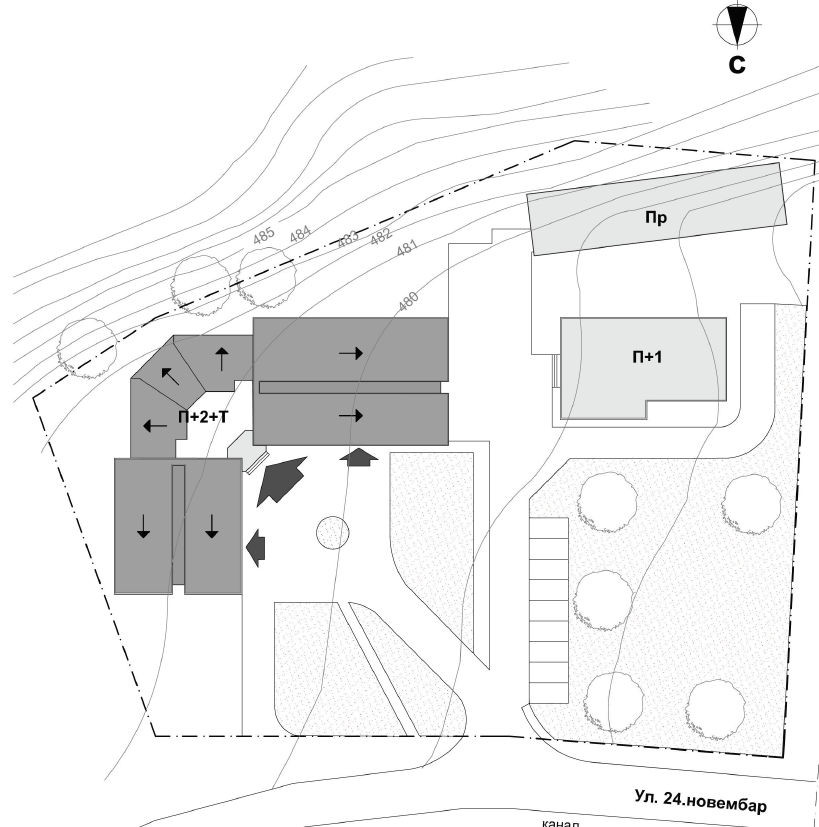 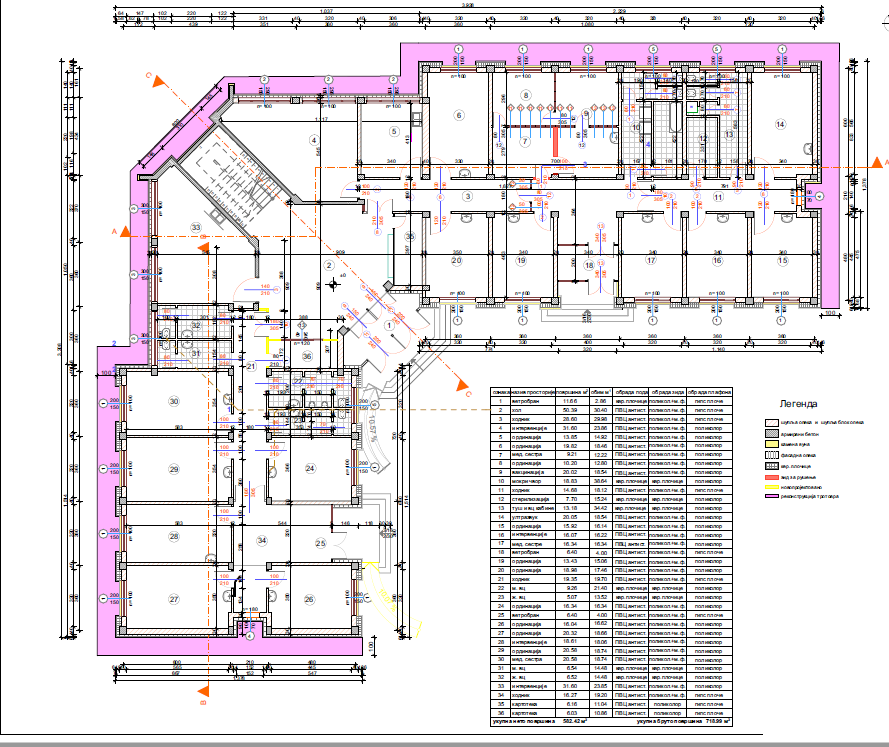 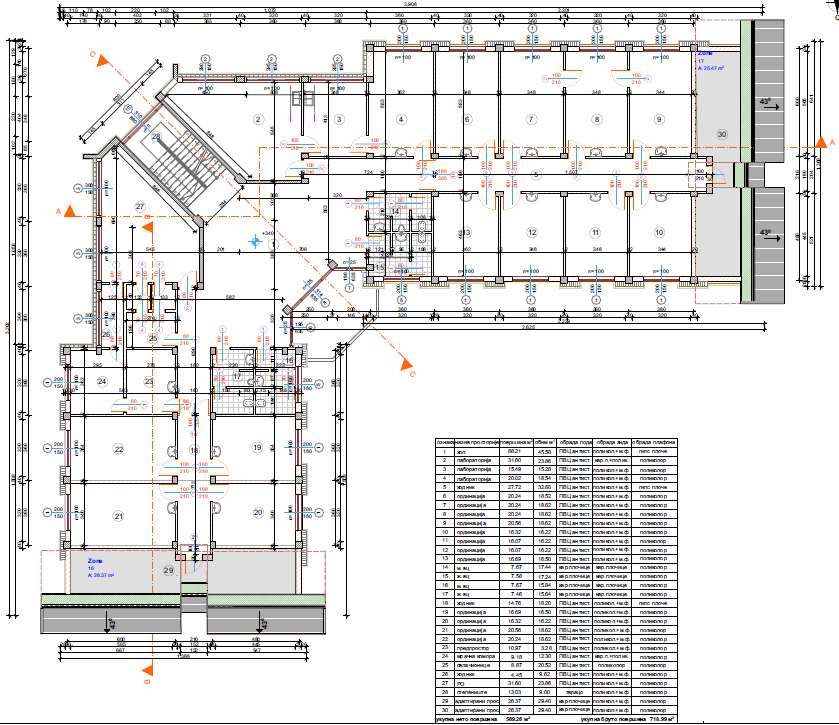 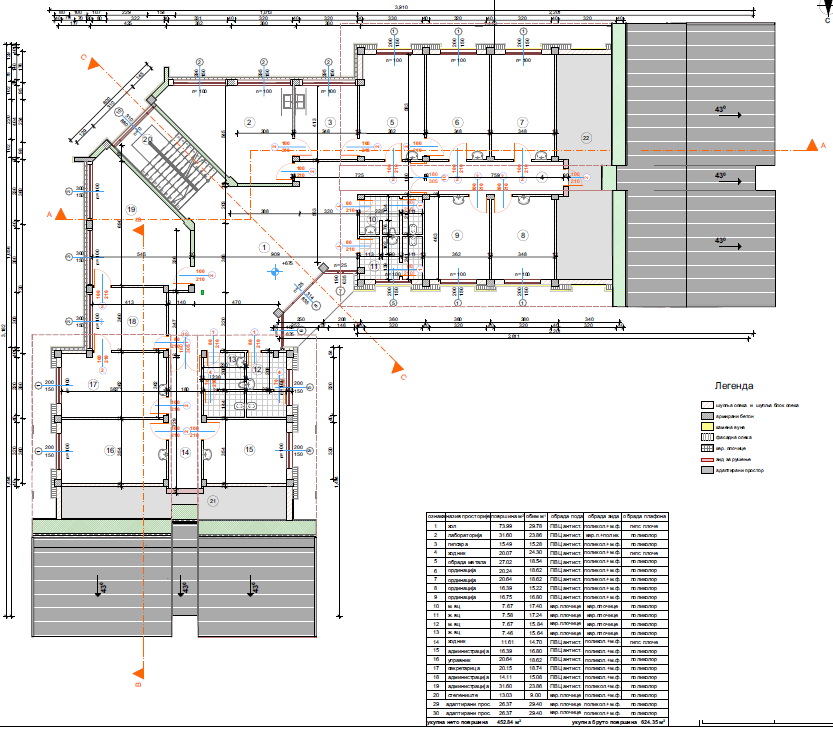 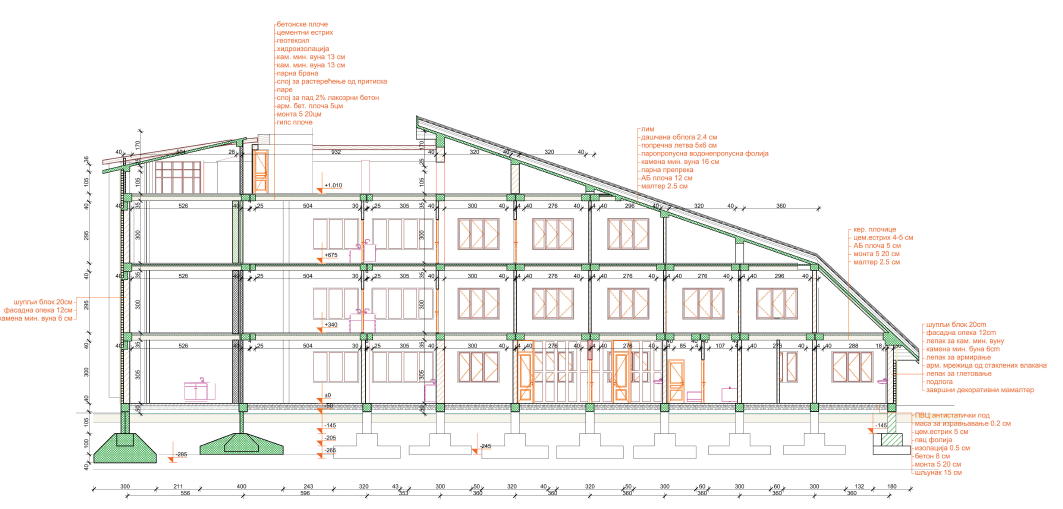 .V. УСЛОВИ ЗА УЧЕШЋЕ У ПОСТУПКУ ЈАВНЕ НАБАВКЕ ИЗ ЧЛ.   75. И 76. ЗАКОНА О ЈАВНИМ НАБАВКАМА И УПУТСТВО КАКО СЕ ДОКАЗУЈЕ ИСПУЊЕНОСТ ТИХ УСЛОВА1.ОБАВЕЗНИ УСЛОВИ Право на учешће у поступку јавне набавке имају понуђачи који испуњавају ОБАВЕЗНЕ УСЛОВЕ за учешће у поступку јавне набавке, који су прописани чланом 75. Закона о јавним набавкама (у даљем тексту: Закон).Обавезни услови су:Услов: Понуђач у поступку јавне набавке мора да докаже  да је регистрован код надлежног органа, односно уписан у одговарајући регистар (члан 75. став 1. тачка 1) Закона).Услов: Понуђач у поступку јавне набавке мора да докаже да он и његов  законски заступник није осуђиван за неко од кривичних дела као члан организоване криминалне групе, да није осуђиван за кривична дела против привреде, кривична дела против животне средине, кривично дело примања или давања мита, кривично дело преваре (члан 75. став 1. тачка 2)Закона).Услов: Понуђач у поступку јавне набавке мора доказати да је измирио доспеле порезе, доприносе и друге јавне дажбине у складу са прописима Републике Србије или стране државе када има седиште на њеној територији. (члан 75. ст. 1. тачка 4) Закона).Услов: Понуђач у поступку јавне набавке мора доказати да има важећу дозволу надлежног органа за обављање делатности која је предмет јавне набавке, ако је таква дозвола предвиђена посебним прописом. (члан 75. став 1. тачка 5) Закона).Напомена: „За ову јавни набавку дозвола надлежног органа за обављање делатности која је предмет јавне набавке није предвиђена посебним прописом“.Услов: Понуђачи су дужни да при састављању својих понуда изричито наведу да су поштовали обавезе које произлазе из важећих прописа о заштити на раду, запошљавању и условима рада, заштити животне средине, као и да немају забрану обављања делатности која је на снази у време подношења понуде (члан 75. став 2. Закона).2. ДОДАТНИ УСЛОВИПонуђач који учествује у поступку предметне јавне набавке, мора испунити додатне услове за учешће у поступку јавне набавке, одређене у члану 76. став 2. Закона, и то: да располаже потребним финансијским, пословним, техничким и кадровским капацитетом. Финансијски капацитет:Пословни капацитет:Технички капацитет	4)Кадровски капацитет:5)Обилазак локације6) СертификатиНаведене доказе о испуњености услова понуђач може доставити у виду неоверених копија, а наручилац може пре доношења одлуке о додели уговора, да тражи од понуђача, чија је понуда на основу извештаја о стручној оцени понуда  оцењена као најповољнија да достави на увид оригинал или оверену копију свих или појединих доказа.Ако понуђач у остављеном примереном року који не може бити краћи од пет дана, не достави на увид оригинал или оверену копију тражених доказа, наручилац ће његову понуду одбити као неприхватљиву.Понуђачи који су регистровани у регистру који води Агенција за привредне регистре не морају да доставе доказ из чл. 75. ст. 1. тач. 1) – Извод из регистра Агенције за привредне регистре, који је јавно доступан на интернет страници Агенције за привредне регистре.Уколико су понуђачи регистровани у Регистру понуђача, који води Агенција за привредне регистре, не морају да достављају доказе из чл. 75. став 1.тач. 1) до 4) ЗЈН., већ су у обавези, да јасно нагласе да су уписани у Регистар понуђача. Наручилац неће одбити понуду као неприхватљиву, уколико понуда не садржи доказ одређен конкурсном документацијом, ако понуђач у понуди наведе  интернет страницу на којој су подаци који су тражени у оквиру услова јавно доступни. Уколико је доказ о испуњености  услова електронски документ, понуђач доставља копију електронског документа у писаном облику, у складу са законом којим се уређује електронски документ. Ако се у држави у којој понуђач има седиште не издају тражени докази, понуђач може, уместо доказа, приложити своју писану изјаву, дату под кривичном и материјалном одговорношћу оверену пред судским или управним органом, јавним бележником или другим надлежним органом те државе.Ако понуђач има седиште у другој држави, наручилац може да провери да ли су документи којима понуђач доказује испуњеност тражених услова издати од стране надлежних органа те државе.Понуђач је дужан да без одглагања писмено обавести наручиоца о било којој промени у вези са испуњеношћу услова из поступка јавне набавке, која наступи до доношења одлуке, односно закључења уговора, односно током важења уговора о јавној набавци и да је документује на прописан начин.VI. УПУТСТВО ПОНУЂАЧИМА КАКО ДА САЧИНЕ ПОНУДУПОДАЦИ О ЈЕЗИКУ НА КОЈЕМ ПОНУДА МОРА ДА БУДЕ САСТАВЉЕНАПонуда мора бити састављена на српском језику.НАЧИН НА КОЈИ ПОНУДА МОРА ДА БУДЕ ПОДНЕТА И САЧИЊЕНАПонуђач понуду подноси непосредно или путем поште у затвореној коверти или кутији, затворену на начин  да се приликом отварања понуда може са сигурношћу утврдити да се први пут отвара.	Понуђач може да поднесе само једну понуду.	Понуђач који је самостално поднео понуду не може истовремено да учествује у заједничкој понуди или као подизвођач, нити исто лице може учествовати у више заједничких понуда. Све понуде које су поднете супротно овој забрани,  Наручилац ће да одбије.У Обрасцу понуде (Поглавље VII. Конкурсне документације), понуђач наводи на који начин подноси понуду, односно да ли подноси понуду самостално, или као заједничку понуду или подноси понуду са подизвођачем.	На полеђини коверте или на кутији навести назив и адресу понуђача.У случају да понуду подноси група понуђача ( заједничка понуда) , на коверти је потребно назначити да се се ради о групи понуђача и навести називе и адресу свих понуђача из групе понуђача. 	Понуду доставити на адресу (Наручиоца)  Општина Лепосавић, ул. В. Југославије 33, 38218 Лепосавић, са назнаком „Понуда за јавну набавку радова Адаптација и санација Дома здравља у Лепосавићу , ЈН бр. 10-2018  , НЕ ОТВАРАТИ“. Понуда се сматра благовременом, ако је примљена од стране наручиоца до  01.11.2018.   године, до 10:00  часова.Наручилац ће по пријему понуде, на коверти, односно кутији, у којој се понуда налази, уписати време пријема и евидентирати број и датум понуде према редоследу приспећа. Уколико је понуда достављена непосредно, наручилац ће понуђачу предати потврду пријема понуде. У потврди пријема понуде наручилац ће навести датум и сат пријема понуде.	Понуда коју наручилац није примио у року одређеном за подношење понуда, односно која је примљена по истеку дана и сата до којег се могу поднети понуде, сматраће се неблаговременом.	Понуда, поред докумената којима се доказује испуњеност обавезних и додатних услова, мора да садржи:образац понуде,модел уговора,образац структуре цене,образац трошкова припреме понуде,образац изјаве о независној понуди,образац изјаве о поштовању обавеза из члана 75. став 2. Закона,образац Референтне листе и образац Потврде о раније реализованим уговорима,образац Изјаве о техничкој опремљености,образац о произвођачима материјала и опреме,образац Изјаве о кључном техничком особљу,банкарску гаранцију за озбиљност понуде,образац изјаве о обиласку локације за извођење радова и извршеном увиду у пројектну документацију,оригинал писмо о намерама банке о издавању банкарске гаранције за добро извршење посла,оригинал писмо о намерама банке да изда гаранцију за отклањање недостатака у гарантном року,друге обрасце и изјаве из Конкурсне документације, ако су тражени у конкурсној документацији и ако је њихово достављање одређено као обавеза.Понуђач је дужан да, на начин дефинисан конкурсном документацијом, попуни, овери печатом и потпише све обрасце из конкурсне документације. Обрасци се не могу попуњавати и потписивати графитном оловком.Обрасце понуђач мора попунити читко, односно дужан је уписати податке у, за њих предвиђена празна поља или заокружити већ дате елементе у обрасцима, тако да обрасци буду у потпуности попуњени, а садржај јасан и недвосмилен. Понуда се даје у оригиналу, на обрасцима преузете конкурсне документације са свим страницама преузете конкурсне документације, са свим наведеним траженим подацима.Понуђач је дужан да доказе о испуњености услова и понуду преда у форми која онемогућава убацивање или уклањање појединих докумената након отварања понуде (повезана јемствеником или на други начин). Уколико понуђачи подносе заједничку понуду, група понуђача може да се определи да обрасце дате у конкурсној документацији потписују и печатом оверавају сви понуђачи из групе понуђача или група понуђача може да одреди једног понуђача из групе који ће потписивати и печатом оверавати обрасце дате у конкурсној документацији, изузев образаца који подразумевају давање изјава под матерјалном и кривичном одговорношћу (нпр. Изјава о независној понуди, Изјава о поштовању обавеза из члана 75. став 2. Закона и сл.), који морају бити потписани и оверени печатом од стране свагог понуђача из групе понуђача. У случају да се понуђачи определе да један понуђач из групе потписује и печатом оверава обрасце дате у конкурсној документацији (изузев образаца који подразумевају давање изјава под материјалном и кривичном одговорношћу), то треба да дефинишу споразумом којим се понуђачи из групе међусобно и према наручиоцу обавезују на извршење јавне набавке, а који чини саставни део заједничке понуде сагласно чл. 81. Закона.ПАРТИЈЕПредмет ове јавне набавке није обликован по партијама. ПОНУДА СА ВАРИЈАНТАМАПодношење понуде са варијантама није дозвољено.НАЧИН ИЗМЕНЕ, ДОПУНЕ И ОПОЗИВА ПОНУДЕУ року за подношење понуде понуђач може да измени, допуни или опозове своју понуду на начин који је одређен за подношење понуде.Понуђач је дужан да јасно назначи који део понуде мења односно која документа накнадно доставља. Измену, допуну или опозив понуде треба доставити на адресу: Општина Лепосавић,  ул.В.Југославије  број 33,38218 Лепосавић , са назнаком:„Измена понуде за јавну набавку Адаптација и санација Дома здравља у Лепосавићу  – ЈН бр. 10-2018  - НЕ ОТВАРАТИ” или„Допуна понуде за јавну набавку Адаптација и санација Дома здравља у Лепосавићу  – ЈН бр. 10-2018  - НЕ ОТВАРАТИ” или„Опозив понуде за јавну набавку Адаптација и санација Дома здравља у Лепосавићу  – ЈН бр. 10-2018  - НЕ ОТВАРАТИ”   или„Измена и допуна понуде за јавну набавку Адаптација и санација Дома здравља у Лепосавићу  – ЈН бр. 10-2018  - НЕ ОТВАРАТИ”.На полеђини коверте или на кутији навести назив и адресу понуђача. У случају да понуду подноси група понуђача, на коверти је потребно назначити да се ради о групи понуђача и навести називе и адресу свих учесника у заједничкој понуди.По истеку рока за подношење понуда понуђач не може да повуче нити да мења своју понуду.  УЧЕСТВОВАЊЕ У ЗАЈЕДНИЧКОЈ ПОНУДИ ИЛИ КАО ПОДИЗВОЂАЧ 	Понуђач понуду може да поднесе самостално или  са подизвођачем.Понуду може поднети група понуђача (заједничка понуда). Понуду може поднети задруга, самостално, у своје име, а за рачун задругара или заједничку понуду у име задругара. Ако задруга подноси понуду у своје име, за обавезе из поступка јавне набавке и уговора о јавној набавци одговара задруга и задругари, у складу са законом. Ако задруга подноси заједничку понуду у име задругара, за обавезе из поступка јавне набавке и уговор о јавној набавци неограничено солидарно одговарају задругари.ПОНУДА СА ПОДИЗВОЂАЧЕМУколико понуђач подноси понуду са подизвођачем дужан је да у Обрасцу понуде (Поглавље VII. Конкурсне документације) наведе да понуду подноси са подизвођачем, да наведе проценат укупне вредности набавке који ће поверити подизвођачу,  а који не може бити већи од 50%, као и део предмета набавке који ће извршити преко подизвођача. Понуђач у Обрасцу понуде наводи назив и седиште подизвођача, уколико ће делимично извршење набавке поверити подизвођачу. 	Уколико уговор о јавној набавци буде закључен између наручиоца и понуђача који подноси понуду са подизвођачем, тај подизвођач ће бити наведен и у уговору о јавној набавци. Понуђач је дужан да за подизвођаче достави доказе о испуњености услова који су наведени у  поглављу V. УСЛОВИ ЗА УЧЕШЋЕ У ПОСТУПКУ ЈАВНЕ НАБАВКЕ ИЗ ЧЛ.  75. И 76. ЗАКОНА О ЈАВНИМ НАБАВКАМА И УПУТСТВО КАКО СЕ ДОКАЗУЈЕ ИСПУЊЕНОСТ ТИХ УСЛОВА Конкурсне документације, на начин како је то наведено у делу тог поглавља који се односи на Доказивање испуњености обавезних услова уколико понуђач понуду подноси са подизвођачем.Понуђач у потпуности одговара наручиоцу за извршење обавеза из поступка јавне набавке, односно извршење уговорних обавеза, без обзира на број подизвођача. Понуђач је дужан да наручиоцу, на његов захтев, омогући приступ код подизвођача, ради утврђивања испуњености тражених услова.У предметној јавној набавци Наручилац не предвиђа пренос доспелих потраживања директно подизвођачу.ЗАЈЕДНИЧКА ПОНУДАПонуду може поднети група понуђача.Уколико понуду подноси група понуђача, саставни део заједничке понуде мора бити Споразум којим се понуђачи из групе међусобно и према наручиоцу обавезују на извршење јавне набавке, а који обавезно садржи податке из члана 81. став 4. тач. 1) до 2) Закона и то: податке о члану групе који ће бити носилац посла, односно који ће поднети понуду и који ће заступати групу понуђача пред наручиоцем; опис послова сваког од понуђача из групе понуђача у извршењу уговора.Поред наведених обавезних елемената, споразум садржи и податке о:  понуђачу који ће у име групе понуђача потписати уговор, понуђачу који ће у име групе понуђача дати средство обезбеђења, понуђачу који ће издати рачун, рачуну на који ће бити извршено плаћање, обавезама сваког од понуђача из групе понуђача за извршење уговора.Група понуђача је дужна да достави све доказе о испуњености услова који су наведени у поглављу  V. УСЛОВИ ЗА УЧЕШЋЕ У ПОСТУПКУ ЈАВНЕ НАБАВКЕ ИЗ ЧЛ.  75. И 76. ЗАКОНА О ЈАВНИМ НАБАВКАМА И УПУТСТВО КАКО СЕ ДОКАЗУЈЕ ИСПУЊЕНОСТ ТИХ УСЛОВА Конкурсне документације , на начин како је то наведено у делу тог поглавља који се односи на Доказивање испуњености обавезних и додатних услова уколико понуду подноси група понуђача. Понуђачи из групе понуђача одговарају неограничено солидарно према наручиоцу. НАЧИН И УСЛОВИ ПЛАЋАЊА, ГАРАНТНИ РОК, КАО И ДРУГЕ ОКОЛНОСТИ ОД КОЈИХ ЗАВИСИ ПРИХВАТЉИВОСТ  ПОНУДЕ9.1. Захтеви у погледу начина, рока и услова плаћања.Плаћање ће се вршити на следећи начин:30% аванс,70 % по ситуацијима.Плаћање се врши на основу испостављених авансних, привремених месечних и окончане ситуације потписане од стране одговорног Извођача радова и стручног надзора. Поред уговора, основ за плаћање окончане ситуације мора бити и записник о примопредаји радова са позитивним мишљењем, потписан од стране свих чланова Комисије о примопредаји.Рок плаћања је одмах, а најкасније 45 дана од дана пријема одговарајућег документа који испоставља Извођач радова, а којим је потврђено извођење радова, потписан од стране стручног надзора.Плаћање се врши уплатом на рачун Извођача радова као у ставу 1.9.2. Захтеви у погледу гарантног рокаГаранција за радове Адаптација и санација Дома здравља у Лепосавићу не може бити краћа од 24  месеца од дана примопредаје радова. Гаранција не може бити краћа од 24 месеца од дана примопредаје радова, осим ако је Правилником о минималним гарантним роковима за поједине врсте објеката, односно радова другачије одређено. За уграђене материјале важи гарантни рок у складу са условима произвођача, који тече од дана извршене примопредаје радова. 9.3. Захтев у погледу рока и места извођења радоваРок за извођење грађевинских радова који су предмет јавне набавке не може бити дужи од 150  (стопедесет) календарских дана од увођења у посао понуђача- извођача радова. Надзор је дужан да Извођача уведе у посао 10 дана од потписивања Уговора уколико другачије није договорено.Радови на објекту изводе се  без фаза извођења, парцијално по деловима објекта.Место извођења радова -  2999 КО Лепосавић, објекат на коме се изводе радови – главни објекат Дом здравља Лепосавић, Лепосавић, адреса улица 24. Новембар бб .9.4. Захтев у погледу рока важења понудеРок важења понуде не може бити краћи од 60 дана од дана отварања понуда.У случају истека рока важења понуде, наручилац је дужан да у писаном облику затражи од понуђача продужење рока важења понуде.Понуђач који прихвати захтев за продужење рока важења понуде на може мењати понуду.9.5. Други захтеви-Полиса осигурањаИзабрани понуђач (извођач радова) је дужан да осигура радове, раднике, материјал и опрему од уобичајених ризика до њихове пуне вредности (осигурање објекта у изградњи) и достави наручиоцу, најкасније 5 (пет) дана од дана закључења уговора, полису осигурања, оригинал или оверену копију, са роком важења за цео период извођења радова. Изабрани понуђач (извођач радова) је такође дужан да, најкасније у року од 5 (пет) дана од дана закључења уговора, достави наручиоцу полису осигурања од одговорности за штету причињену трећим лицима и стварима трећих лица, оригинал или оверену копију, са роком важења за цео период извођења радова, у свему према важећим прописима.Уколико се рок за извођење радова продужи, изабрани понуђач (извођач радова) је дужан да достави, пре истека уговореног рока, полисе осигурања са новим периодом осигурања. Понуђач попуњава Образац изјаве о достављању полисе осигурања, који је дат у Поглављу XVI. Конкурсне документације.ВАЛУТА И НАЧИН НА КОЈИ МОРА ДА БУДЕ НАВЕДЕНА И ИЗРАЖЕНА ЦЕНА У ПОНУДИЦена мора бити исказана у динарима, са и без пореза на додату вредност, са урачунатим свим трошковима које понуђач има у реализацији предметне јавне набавке, с тим да ће се за оцену понуде узимати у обзир цена без пореза на додату вредност.Цена је фиксна и не може се мењати. Ако је у понуди исказана неуобичајено ниска цена, наручилац ће поступити у складу са чланом 92. Закона.Ако понуђена цена укључује увозну царину и друге дажбине, понуђач је дужан да тај део одвојено искаже у динарима. ПОДАЦИ О ДРЖАВНОМ ОРГАНУ ИЛИ ОРГАНИЗАЦИЈИ, ОДНОСНО ОРГАНУ ИЛИ СЛУЖБИ ТЕРИТОРИЈАЛНЕ АУТОНОМИЈЕ  ИЛИ ЛОКАЛНЕ САМОУПРАВЕ ГДЕ СЕ МОГУ БЛАГОВРЕМЕНО ДОБИТИ ИСПРАВНИ ПОДАЦИ О ПОРЕСКИМ ОБАВЕЗАМА, ЗАШТИТИ ЖИВОТНЕ СРЕДИНЕ, ЗАШТИТИ ПРИ ЗАПОШЉАВАЊУ, УСЛОВИМА РАДА И СЛ., А КОЈИ СУ ВЕЗАНИ ЗА ИЗВРШЕЊЕ УГОВОРА О ЈАВНОЈ НАБАВЦИ Подаци о пореским обавезама се могу добити у Пореској управи Министарства финансија. Подаци о заштити животне средине се могу добити угенцији за заштиту животне средине и у министарству надлежном за послове заштите животне средине (тренутно то је Министарство пољопривреде, шумарства, водопривреде и заштите животне средине).Подаци о заштити при запошљавању и условима рада могу се добити у Министарству рада, запошљавања и социјалне политике.ПОДАЦИ О ВРСТИ, САДРЖИНИ, НАЧИНУ ПОДНОШЕЊА, ВИСИНИ И РОКОВИМА ОБЕЗБЕЂЕЊА ИСПУЊЕЊА ОБАВЕЗА ПОНУЂАЧАПонуђач је дужан да уз понуду достави банкарску гаранцију за озбиљност понуде са назначеним износом не мањим од 10% од укупне вредности понуде без ПДВ-а и роком важности 60 дана од дана јавног отварања понуда, која мора бити неопозива, без права на приговор, са клаузулама: безусловна и платива на први позив, у корист Наручиоца Општина Лепосавић. Поднета банкарска гаранција не може да садржи додатне услове за исплату, краће рокове, мањи износ или промењену месну надлежност за решавање спорова.Наручилац ће уновчити банкарску гаранцију за озбиљност понуде уколико: понуђач након истека рока за подношење понуде повуче, опозове или измени своју понуду;Понуђач коме је додељен уговор благовремено не потпише уговор о јавној набавци; Понуђач коме је додељен уговор не поднесе банкарску гаранцију за добро извршење посла у складу са захтевима из конкурсне документције;Понуђач коме је додељен уговор не достави Наручиоцу полису осигурања за објекат у изградњи и полису осигурања од одговорности за штету причињену трећим лицима са важношћу, за цео период радова који су предмет уговора. Наручилац ће вратити средство обезбеђења за озбиљност понуде понуђачима са којима није закључен уговор, одмах по закључењу уговора са изабраним понуђачем.Уколико понуђач не достави банкарску гаранцију за озбиљност понуде у року који је за то одређен, његова понуда ће бити одбијена као неприхватљива. Понуђач је дужан да уз понуду достави Оригинал писмо о намерама банке за издавање банкарске гаранције за повраћај авансног плаћања, обавезујућег карактера за банку, да ће у случају да понуђач добије посао, најкасније у року од 7 дана од дана закључења уговора, издати банкарску гаранцију за повраћај авансног плаћања, у висини аванса, са роком важности који је 30 дана дужи од уговореног рока за завршетак радова, у корист Наручиоца. Писмо не сме бити ограничено роком трајања (датумом) и не сме имати садржину која се односи на политику банке и одредницу да писмо не представља даљу обавезу за банку, као гаранта. Понуђач је дужан да уз понуду достави Оригинал писмо о намерама банке за издавање банкарске гаранције за добро извршење посла, обавезујућег карактера за банку, да ће у случају да понуђач добије посао, најкасније у року од 7 дана од дана закључења уговора, издати банкарску гаранцију за добро извршење посла, у висини не мањој од 10% укупне вредности уговора без ПДВ-а, са роком важења који не може бити краћи од рока одређеног у конкурсној документацији. Писмо не сме бити ограничено роком трајања (датумом) и не сме имати садржину која се односи на политику банке и одредницу да писмо не представља даљу обавезу за банку, као гаранта. Оригинал писмо о намерама банке, да ће у случају да понуђач добије посао, на дан примопредаје радова, издати банкарску гаранцију за отклањање грешака у гарантном року, обавезујућег карактера за банку, у висини не мањој од  5% укупне вредности уговора без ПДВ-а, са роком важења који не може бити краћи од рока одређеног у конкурсној документацији. Писмо не сме бити ограничено роком трајања (датумом) и не сме имати садржину која се односи на политику банке и одредницу да писмо не представља даљу обавезу за банку, као гаранта. Уколико понуђач не достави тражена писма о намерама банке, његова понуда ће бити одбијена као неприхватљива. ИЗАБРАНИ ПОНУЂАЧ ЈЕ ДУЖАН ДА ДОСТАВИ:	Банкарску гаранцију за повраћај авансног плаћања - најкасније 7 дана од дана закључења уговора, која ће бити са клаузулама: безусловна и платива на први позив. Банкарска гаранција за повраћај авансног плаћања издаје се у висини аванса, са роком важности који је 30 дана дужи од уговореног рока за завршетак радова, у корист Наручиоца. Вредност ове гаранције смањује се онако како се буде правдао износ исплаћеног аванса – пропорционално кроз вредности издатих ситуација.	Ако се за време трајања уговора промене рокови за извршење уговорне обавезе, важност банкарске гаранције за повраћај авансног плаћања мора се продужити.	Банкарску гаранцију за добро извршење посла - најкасније 7 дана од дана закључења уговора, која ће бити са клаузулама: безусловна и платива на први позив. Банкарска гаранција за добро извршење посла издаје се у висини не мањој од 10% од укупне вредности уговора, са роком важности који је 30 дана дужи од уговореног рока за завршетак радова, у корист Наручиоца. Ако се за време трајања уговора промене рокови за извршење уговорне обавезе, важност банкарске гаранције за добро извршење посла мора се продужити.	Наручилац ће уновчити банкарску гаранцију за добро извршење посла у случају да понуђач не буде извршавао своје уговорне обавезе у роковима и на начин предвиђен уговором. Поднета банкарска гаранција не може да садржи додатне услове за исплату, краће рокове, мањи износ или промењену месну надлежност за решавање спорова.	Банкарску гаранцију за отклањање грешака у гарантном року - Изабрани понуђач се обавезује да у тренутку примопредаје уграђене опреме и радова преда наручиоцу банкарску гаранцију за отклањање грешака у гарантном року, која ће бити са клаузулама: безусловна и платива на први позив. Банкарска гаранција за отклањање грешака у гарантном року се издаје у висини не мањој од 5% од укупне вредности уговора, у корист Наручиоца. Рок важности банкарске гаранције мора бити 5 дана дужи од гарантног рока. Наручилац ће уновчити банкарску гаранцију за отклањање грешака у гарантном року у случају да изабрани понуђач не изврши обавезу отклањања недостатака који би могли умањити могућност коришћења предмета уговора у гарантном року. 	По извршењу уговорених обавеза понуђача на која се односе, средства финансијског обезбеђења ће бити враћена. ОТВАРАЊЕ ПОНУДАОтварање понуда одржаће се 01.11.2018. године, у 11:00 часова у радним просторијама Наручиоца, на адреси: ул. Војске Југославије бр.33, просторијa: скупштинска сала, спрат приземље.Отварање понуда је јавно и може присуствовати свако заинтересовано лице.У поступку отварања понуда активно могу да учествују само овлашћени представници понуђача.Пре почетка поступка јавног отварања понуда овлашћени представници понуђача, који ће учествовати поступку отварања понуда, дужни су да наручиоцу предају оверено овлашћење на меморандуму Понуђача, на основу кога ће доказати  овлашћење за активно учешће у поступку отварања понуда.ЗАШТИТА ПОВЕРЉИВОСТИ ПОДАТАКА КОЈЕ НАРУЧИЛАЦ СТАВЉА ПОНУЂАЧИМА НА РАСПОЛАГАЊЕ, УКЉУЧУЈУЋИ И ЊИХОВЕ ПОДИЗВОЂАЧЕ Предметна набавка не садржи поверљиве информације које наручилац ставља на располагање понуђачима.ЗАШТИТА ПОВЕРЉИВОСТИ ПОДАТАКА О ПОНУЂАЧИМАНаручилац је дужан да чува као поверљиве све податке о понуђачима садржане у понуди које је као такве, који су посебним прописом утврђени као поверљиви и које је као такве понуђач означио речју „ПОВЕРЉИВИ“ у понуди. Наручилац ће одбити  давање информације која би значила повреду поверљивости података добијених у понуди;Наручилац је дужан да чува као пословну тајну имена заинтересованих лица и  понуђача, као и податке о поднетим понудама, до отварања понуда. Неће се сматрати поверљивим докази о испуњености обавезних услова, цена и други подаци из понуде који су од значаја за примену елемената критеријума и рангирање понуде. ДОДАТНЕ ИНФОРМАЦИЈЕ ИЛИ ПОЈАШЊЕЊА У ВЕЗИ СА ПРИПРЕМАЊЕМ ПОНУДЕЗаинтересовано лице може, у писаном облику (путем поште на адресу наручиоца   ул.Војске Југосалвије бр.33 , електронске поште на e-mail  jnabavkeleposavic@gmail.com  или факсом на број  028-83-167 ) тражити од наручиоца додатне информације или појашњења у вези са припремањем понуде, при чему може да укаже наручиоцу и на евентуалне недостатке и неправилности у Конкурсној документацији, најкасније 5 (пет) дана пре истека рока за подношење понуде. Наручилац је дужан да у року од 3 (три) дана од дана пријема захтева објави одговор на Порталу јавних набавки и на својој интернет страници.Додатне информације или појашњења упућују се са напоменом "Захтев за додатним информацијама или појашњењима конкурсне документације, ЈН бр.  10-2018  ".Ако наручилац измени или допуни кокурсну документацију 8 (осам) или мање дана пре истека рока за подношење понуда, дужан је да продужи рок за подношење понуда и на Порталу јавних набавки и на својој интернет страници објави обавештење о продужењу рока за подношење понуда.По истеку рока предвиђеног за подношење понуда наручилац не може да мења нити да допуњује конкурсну документацију.Тражење додатних информација или појашњења у вези са припремањем понуде телефоном није дозвољено.  Комуникација у поступку јавне набавке врши се искључиво на начин одређен чл. 20. Закона.ДОДАТНА ОБЈАШЊЕЊА ОД ПОНУЂАЧА ПОСЛЕ ОТВАРАЊА ПОНУДА И КОНТРОЛА КОД ПОНУЂАЧА ОДНОСНО ЊЕГОВОГ ПОДИЗВОЂАЧАПосле отварања понуда наручилац може приликом стручне оцене понуда да у писаном облику захтева од понуђача додатна објашњења која ће му помоћи при прегледу, вредновању и упоређивању понуда, а може да врши контролу (увид) код понуђача, односно његовог подизвођача (чл. 93. Закона).Уколико наручилац оцени да су потребна додатна објашњења или је потребно извршити контролу (увид) код понуђача, односно његовог подизвођача, наручилац ће понуђачу оставити примерени рок да поступи по позиву наручиоца, односно да омогући наручиоцу контролу (увид) код понуђача, као и код његовог подизвођача.Наручилац може уз сагласност понуђача да изврши исправке рачунских грешака уочених приликом разматрања понуде по окончаном поступку отварања.У случају разлике између јединичне и укупне цене, меродавна је јединична цена. Ако се понуђач не сагласи са исправком рачунских грешака, наручилац ће његову понуду одбити као неприхватљиву.ВРСТА КРИТЕРИЈУМА ЗА ДОДЕЛУ УГОВОРА, ЕЛЕМЕНТИ КРИТЕРИЈУМА НА ОСНОВУ КОЈИХ СЕ ДОДЕЉУЈЕ УГОВОР И МЕТОДОЛОГИЈА ЗА ДОДЕЛУ ПОНДЕРА ЗА СВАКИ ЕЛЕМЕНТ КРИТЕРИЈУМАКритеријум за оцењивање понуде је „Најнижа понуђена цена“.При  оцењивању понуда, Наручилац је дужан да примењује само критеријум који је одређен  Конкурсном документацијом.ЕЛЕМЕНТИ КРИТЕРИЈУМА НА ОСНОВУ КОЈИХ ЋЕ НАРУЧИЛАЦ ИЗВРШИТИ ДОДЕЛУ УГОВОРА У СИТУАЦИЈИ КАДА ПОСТОЈЕ ДВЕ ИЛИ ВИШЕ ПОНУДА СА ЈЕДНАКИМ БРОЈЕМ ПОНДЕРА ИЛИ ИСТОМ ПОНУЂЕНОМ ЦЕНОМ Уколико две или више понуда имају исту најнижу понуђену цену, као најповољнија биће изабрана понуда оног понуђача који је понудио дужи гарантни рок. Ако је исти и понуђени гарантни рок, као најповољнија биће изабрана понуда оног понуђача који је понудио краћи рок извођења радова.КОРИШЋЕЊЕ ПАТЕНТА И ОДГОВОРНОСТ ЗА ПОВРЕДУ ЗАШТИЋЕНИХ ПРАВА ИНТЕЛЕКТУАЛНЕ СВОЈИНЕ ТРЕЋИХ ЛИЦАНакнаду за коришћење патената, као и одговорност за повреду заштићених права интелектуалне својине трећих лица сноси понуђач.РАЗЛОЗИ ЗА ОДБИЈАЊЕ ПОНУДЕНаручилац ће одбити понуду ако:понуђач не докаже да испуњава обавезне услове за учешће;понуђач не докаже да испуњава додатне услове понуђач није доставио тражена средства финансијског обезбеђења; у понуди није приложена попуњена, потписана и оверена Изјава о обезбеђењу полиса/е осигурања; је понуђени рок важења понуде краћи од прописаног;6. није доставио потписане све обавезне обрасце дефинисане конкурсном документацијом7. понуда садржи друге недостатке због којих није могуће утврдити стварну садржину понуде или није могуће упоредити је са другим понудама;	У случају да се установи да техничка спецификација понуђеног производа или материјала, не одговара захтевима Наручиоца дефинисаним пројектом за извођење који је саставни део конкурсне документација и другим захтевима Наручиоца наведеним у конкурсној документацији, понуда Понуђача ће се одбити као неодговарајућа у складу са чланом 3. став 1. тачка 32) ЗЈН. 	Образац о произвођачима материјала и опреме чини обавезни део понуде и саставни је део уговора о извођењу радова. 	Понуђач се обавезује да уграђује материјале и опрему наведену у Обрасцу о произвођачима материјала и опреме. 	У случају немогућности прибављања и уградње материјала и опреме према понуђеним моделима и произвођачима у Обрасцу о произвођачима материјала и опреме, Понуђач је дужан да прибави документ од произвођача којим образлаже немогућност испоруке (престанак производње и слично), као и предлог за замену еквивалентне опреме коју доставља на сагласност стручном надзору и Наручиоцу. 	Предметни материјал и опрема који се замењује у односу на понуђене моделе и произвођаче у Обрасцу о произвођачима материјала и опреме, уз сагласност стручног надзора и наручиоца, мора бити еквивалентан и одговарати техничким карактеристикама претходно понуђеног добра и испоручен и уграђен по уговореној цени.Наручилац може одбити понуду уколико поседује доказ да је понуђач у претходне три године пре објављивања позива за подношење понуда у поступку јавне набавке:поступао супротно забрани из чл. 23. и 25. ЗЈН-а;учинио повреду конкуренције; доставио неистините податке у понуди или без оправданих разлога одбио да закључи уговор о јавној набавци, након што му је уговор додељен;  одбио да достави доказе и средства финансијског обезбеђења на шта се у понуди обавезао.Наручилац може одбити понуду уколико поседује доказ који потврђује да понуђач није испуњавао своје обавезе по раније закљученим уговорима о јавним набавкама који су се односили на исти предмет набавке, за период од претходне три године пре објављивања позива за подношење понуда.Докази на основу којих наручилац може одбити понуду су: исправа о наплаћеној уговорној казни; исправа о реализованом средству обезбеђења испуњења обавеза у поступку јавне набавке или испуњења уговорних обавеза; правоснажна судска одлука или коначна одлука другог надлежног органа;рекламације корисника, ако нису отклоњене у уговореном року; извештај надзорног органа о изведеним радовима који нису у складу са пројектом, односно уговором; изјава о раскиду уговора због неиспуњења битних елемената уговора дата на начин и под условима предвиђеним законом којим се уређују облигациони односи; доказ о ангажовању на извршењу уговора о јавној набавци лица која нису означена у понуди као подизвођачи, односно чланови групе понуђача; други одговарајући доказ примерен предмету јавне набавке, који се односи на испуњење обавеза у ранијим поступцима јавне набавке или по раније закљученим уговорима о јавним набавкама.21. НЕГАТИВНА РЕФЕРЕНЦАНаручилац ће одбити понуду понуђача уколико поседује доказ који потврђује да понуђач није испуњавао своје обавезе по раније закљученим уговорима о јавним набавкама који су се односили на исти предмет набавке, за период од претходне три године пре објављивања позива за подношење понуда.Докази из става 1. ове тачке су: исправа о наплаћеној уговорној казни; исправа о реализованом средству обезбеђења испуњења обавеза у поступку јавне набавке или испуњења уговорних обавеза; правоснажна судска одлука или коначна одлука другог надлежног органа;рекламације корисника, ако нису отклоњене у уговореном року; извештај надзорног органа о изведеним радовима који нису у складу са пројектом, односно уговором; изјава о раскиду уговора због неиспуњења битних елемената уговора дата на начин и под условима предвиђеним законом којим се уређују облигациони односи; доказ о ангажовању на извршењу уговора о јавној набавци лица која нису означена у понуди као подизвођачи, односно чланови групе понуђача; други одговарајући доказ примерен предмету јавне набавке, који се односи на испуњење обавеза у ранијим поступцима јавне набавке или по раније закљученим уговорима о јавним набавкама.	Доказ из става 2. подтачка 3) ове тачке може да се односи на поступак који је спровео или уговор који је закључио и други наручилац ако је предмет јавне набавке истоврстан.22.РОКОВИ И НАЧИН ПОДНОШЕЊА ЗАХТЕВА ЗА ЗАШТИТУ ПРАВА СА УПУТСТВОМ О УПЛАТИ ТАКСЕ ИЗ ЧЛАНА 156. ЗАКОНАЗахтев за заштиту права може да поднесе понуђач, односно  заинтересовано лице које има интерес за доделу уговора у овом поступку јавне набавке и које је претрпело или би могло да претрпи штету због поступања наручиоца противно одредбама Закона (у даљем тексту: подносилац захтева).Захтев за заштиту права подноси се наручиоцу, а копија се истовремено доставља Републичкој комисији за заштиту права у поступцима јавних  набавки на адресу: Немањина  22-26,  11000  Београд. Захтев за заштиту права доставља се непосредно, електронском поштом на e-mail: jnabavkeleposavic@gmail.com, факсом на број 028-83-167 или препорученом пошиљком са повратницом.Захтев за заштиту права може се поднети у току целог поступка јавне набавке, против сваке радње наручиоца, осим ако Законом није другачије одређено. Захтев за заштиту права којим се оспорава врста поступка, садржина позива за подношење понуда или конкурсне документације, сматраће се благовременим ако је примљен од стране наручиоца најкасније 7 (седам) дана пре истека рока за подношење понуда, без обзира на начин достављања, и уколико је подносилац захтева у складу са чланом 63. став 2. Закона указао наручиоцу на евентуалне недостатке и неправилности, а наручилац исте није отклонио.Захтев за заштиту права којим се оспоравају радње које наручилац предузме пре истека рока за подношење понуда, а након истека рока из члана 149. став 3. Закона, сматраће се благовременим уколико је поднет најкасније до истека рока за подношење понуда. После доношења одлуке о додели уговора из члана 108. Закона или одлуке о обустави поступка јавне набавке из члана 109. Закона, рок за подношење захтева за заштиту права је 10 (десет) дана од дана објављивања одлуке на Порталу јавних набавки. Захтевом за заштиту права не могу се оспоравати радње наручиоца предузете у поступку јавне набавке ако су подносиоцу захтева били или могли бити познати разлози за његово подношење пре истека рока из члана 149. ст. 3. и 4. Закона, а подносилац захтева га није поднео пре истека тог рока.Ако је у истом поступку јавне набавке поново поднет захтев за заштиту права од стране истог подносиоца захтева, у том захтеву се не могу оспорати радње наручиоца за које је подносилац захтева по поднетом захтеву знао или могао знати приликом подношења претходног захтева.О поднетом захтеву за заштиту права Наручилац објављује обавештење на Порталу јавних набавки и на својој интернет страници, најкасније у року од два дана од дана пријема захтева за заштиту права.После поднетог захтева за заштиту права, Наручилац спроводи, односно зауставља  даље  активности у складу са одредбом члана 150. Закона.Подносилац захтева је дужан да уплати таксу на следећи рачун: Текући рачун: 840-30678845-06, Модел: 97, Позив на број: 50-016  Прималац: буџет Републике Србије.Подносилац захтева дужан је да на рачун буџета Републике Србије уплати таксу од:-120.000 динара, ако се захтев за зштиту права подноси пре отварања понуда и ако процењена вредност није већа од 120.000.000 динара;- 250.000 динара ако се захтев за зштиту права подноси пре отварања понуда и ако је процењена вредност већа од 120.000.000 динара;-120.000 динара, ако се захтев за заштиту права подноси након отварања понуда и ако процењена вредност није већа од 120.000.000 динара;- 0,1 % процењене вредности јавне набавке, односно понуђене цене понуђача којем је додељен уговор, ако се захтев за заштиту права подноси након отварања понуда и ако је та вредност већа од 120.000.000 динара.Поступак заштите права понуђача уређен је одредбама чл. 138. – 159. Закона, а посебна овлашћења Републичке комисије за заштиту права у поступцима јавних набавки, одредбама чл. 160 до 167.Закона.23.РОК У КОЈЕМ ЋЕ УГОВОР БИТИ ЗАКЉУЧЕННаручилац ће уговор о јавној набавци доставити понуђачу којем је уговор додељен у року од 8 (осам) дана од дана протека рока за подношење захтева за заштиту права.У случају да је поднета само једна понуда наручилац може закључити уговор пре истека рока за подношење захтева за заштиту права, у складу са чланом 112. став 2. тачка 5) Закона.24.ИЗМЕНЕ ТОКОМ ТРАЈАЊА УГОВОРА О ЈАВНОЈ НАБАВЦИ РАДОВА АДАПТАЦИЈИ И САНАЦИЈИ ДОМА ЗДРАВЉА У  ЛЕПОСАВИЋУ.Наручилац може, након закључења Уговора о јавној набавци АДАПТАЦИЈА И САНАЦИЈА ДОМА ЗДРАВЉА У ЛЕПОСАВИЋУ., без спровођења поступка јавне набавке, да повећа обим радова који су предмет уговора, ако је то повећање последица околности које су уочене у току реализације уговора и без чијег извођења циљ закљученог уговора не би био остварен у потпуности. Вредност повећаног обима радова не може бити већа од 5% укупне вредности закљученог уговора, односно укупна вредност повећања уговора не може да буде већа од 5.000.000 динара. Наведено ограничење не односи се на вишкове радова уколико су ти радови уговорени. ( члан 115. ст. 1. и  3. Закона). Ако вредност повећаног обима радова прелази прописане лимите, повећање обима предмета уговора не може се извршити без спровођења одговарајућег поступка јавне набавке.Наручилац ће дозволити продужетак рока за извођење радова , ако наступе околности на које извођач радова није могао да утиче, а које се односе на:природни догађај (пожар, поплава, земљотрес, изузетно лоше време неуобичајено за годишње доба и за место на коме се радови изводе и сл.);мере које буду предвиђене актима надлежних органа;услови за извођење радова у земљи или води, који нису предвиђени техничком документацијом;закашњење наручиоца да Извођача радова уведе у посао;хитне непредвиђени радови према члану 16. уговора, за које Извођач радова приликом извођења радова није знао нити је могао знати да се морају извести;непредвиђене радове према члану 17. уговора, без чијег извођења циљ закљученог уговора не би био остварен у потпуности.У случају потребе извођења непредвиђених радова, поред продужења рока, наручилац ће дозволити и промену вредности закљученог уговора, до износа трошкова који су настали због извођења тих радова, под условом да вредност тих трошкова не прелази прописане лимите за повећање обима предмета јавне набавке.Наручилац доноси одлуку о измени уговора због повећања обима предмета јавне набавке или због промене других битних елемената уговора, у складу са чланом 115. Закона.	Изменом уговора, по било ком од наведених основа, не може се мењати предмет јавне набавке. VII  ОБРАЗАЦ ПОНУДЕПонуда бр ________________ од ________________ за јавну набавку (Адаптација и санација Дома здравља у Лепосавићу), ЈН број  10-2018   1)ОПШТИ ПОДАЦИ О ПОНУЂАЧУ2) ПОНУДУ ПОДНОСИ: Напомена: заокружити начин подношења понуде и уписати податке о подизвођачу, уколико се понуда подноси са подизвођачем, односно податке о свим учесницима заједничке понуде, уколико понуду подноси група понуђача3) ПОДАЦИ О ПОДИЗВОЂАЧУ Напомена: Табелу „Подаци о подизвођачу“ попуњавају само они понуђачи који подносе  понуду са подизвођачем, а уколико има већи број подизвођача од места предвиђених у табели, потребно је да се наведени образац копира у довољном броју примерака, да се попуни и достави за сваког подизвођача.4) ПОДАЦИ О УЧЕСНИКУ  У ЗАЈЕДНИЧКОЈ ПОНУДИНапомена: Табелу „Подаци о учеснику у заједничкој понуди“ попуњавају они понуђачи који подносе заједничку понуду. Потребно је да се наведени образац копира у довољном броју примерака, да се попуни и достави за сваког понуђача који је учесник у заједничкој понуди.5) ОПИС ПРЕДМЕТА НАБАВКЕ [Адаптација и санција Дома здравља у Лепосавићу]НАПОМЕНА:Овом понудом прихватамо све услове из позива за подношење понуда и конкурсне документације за ову јавну набавкуДатум 					              Понуђач    М. П. _____________________________			________________________________Напомене: Образац понуде понуђач мора да попуни, овери печатом и потпише, чиме потврђује да су тачни подаци који су у обрасцу понуде наведени. Уколико понуђачи подносе заједничку понуду, понуду потписује члан групе понуђача који је Споразумом овлашћен да поднесе понуду, а понуду могу да потпишу и печатом овере сви понуђачи из групе понуђача Уколико је предмет јавне набавке обликован у више партија, понуђачи ће попуњавати образац понуде за сваку партију посебно.VIII.  ОБРАЗАЦ ИЗЈАВЕ О НЕЗАВИСНОЈ ПОНУДИНа основу члана 26. став 2. Закона, ____________________________________________, 	(назив понуђача)дајем следећу ИЗЈАВУ О НЕЗАВИСНОЈ ПОНУДИИзјављујем, под пуном материјалном и кривичном одговорношћу, да сам понуду у поступку јавне набавке.Адаптација и санација Дома здравља у Лепосавићу набавке, бр [10-2018], поднео независно, без договора са другим понуђачима или заинтересованим лицима.Напомена: у случају постојања основане сумње у истинитост изјаве о независној понуди, наручулац ће одмах обавестити организацију надлежну за заштиту конкуренције. Организација надлежна за заштиту конкуренције, може понуђачу, односно заинтересованом лицу изрећи меру забране учешћа у поступку јавне набавке ако утврди да је понуђач, односно заинтересовано лице повредило конкуренцију у поступку јавне набавке у смислу закона којим се уређује заштита конкуренције. Мера забране учешћа у поступку јавне набавке може трајати до две године. Уколико понуду подноси група понуђача, Изјава мора бити потписана од стране овлашћеног лица сваког понуђача из групе понуђача и оверена печатом.IX.  ОБРАЗАЦ ТРОШКОВА ПРИПРЕМЕ ПОНУДЕНа основу члана 88. став 1. Закона, _______________________________________, као понуђач,	назив понуђачадоставља укупан износ и структуру трошкова припремања понуде, како следи у табели:Напомена: достављање овог обрасца није обавезно.Трошкове припреме и подношења понуде сноси искључиво понуђач и не може тражити од наручиоца накнаду трошкова.Ако је поступак јавне набавке обустављен из разлога који су на страни наручиоца, наручилац је дужан да понуђачу надокнади трошкове израде узорка или модела, ако су израђени у складу са техничким спецификацијама наручиоца и трошкове прибављања средства обезбеђења, под условом да је понуђач тражио накнаду тих трошкова у својој понуди.X.  ОБРАЗАЦ ИЗЈАВЕ О ПОШТОВАЊУ ОБАВЕЗА  ИЗ ЧЛ. 75. СТ. 2. ЗАКОНАПоступајући по одредби члана  75. став 2. Закона, __________________________________, 										назив понуђачакао овлашћено лице понуђача (или као законски заступник понуђача) ,  дајем следећу ИЗЈАВУИзјављујем, под пуном материјалном и кривичном одговорношћу, да је Понуђач __________________________________________ при састављању понуде за јавну набавку 	назив понуђача Адаптација и санација Дома здравља у Лепосавићу бр. 10-2018, поштовао обавезе које произлазе из важећих прописа о заштити на раду, запошљавању и условима рада, заштити животне средине и потврђујем да понуђач нема забрану обављања делатности која је на снази у време подношења понуде.Напомена: Уколико понуду подноси група понуђача, Изјава мора бити потписана од стране овлашћеног лица сваког понуђача из групе понуђача и оверена печатом.XI.  МОДЕЛ УГОВОРАУГОВОРО ИЗВОЂЕЊУ ГРАЂЕВИНСКИХ РАДОВА НА АДАПТАЦИЈА И САНАЦИЈА ДОМА ЗДРАВЉА У ЛЕПОСАВИЋУ Закључен  у ________________, дана___________године, између:НАРУЧИЛАЦ РАДОВА:ОПШТИНА ЛЕПОСАВИЋ са седиштем у Лепосавић, В.Југославије бр.33, ПИБ 102075707, Матични број 09021418, кога заступа Зоран Тодић,Председник привременог органа (у даљем тексту: Наручилац), иИЗВОЂАЧ РАДОВА:______________________________________________са седиштем у ______________________ назив извођачаул.___________________________________бр. ______, ПИБ___________________ кога заступаадреса___________________________________________________ (у даљем тексту: Извођач радова).Или Носилац посла ______________________________________са седиштем у _________________ назив носиоца послаул.___________________________________бр. ______, ПИБ___________________ кога заступаадреса___________________________________ (у даљем тексту: Извођач радова) са члановима групе __________________________________________са седиштем у _________________ назив члана групеул.________________________________________бр. ______, ПИБ_______________ иадреса__________________________________________са седиштем у _________________ назив члана групеул.________________________________________бр. ______, ПИБ_______________ илиНосилац посла ______________________________________са седиштем у _________________ назив носиоца послаул.___________________________________бр. ______, ПИБ___________________ кога заступаадреса___________________________________ (у даљем тексту: Извођач радова) са подизвођачем__________________________________________са седиштем у _________________ назив Подизвођачаул.________________________________________бр. ______, ПИБ_______________ иадресаЧлан 1. 	Уговорне стране констатују:	- да је Наручилац на основу члана 32. Закона о јавним набавкама („Службени гланик РС” број 124/12, 14/15 и 68/15), дана 10.07. 2018.  године, објавио Позив за подношење понуда у отвореном поступку и Конкурсну документацију, за јавну набавку извођења грађевинских радова Адаптација и санација Дома здравља у Лепосавићу ,ЈН. Бр. 10-2018  ,  на Порталу јавних набавки и на интернет страници наручиоца, 	- да је у прописаним роковима спровео поступак јавне набавке, извршио оцену, вредновање и упоређивање понуда и да је као најповољнију понуду изабрао понуду коју је поднео Извођач радова, која у потпуности одговара свим условима из Закона о јавним набавкама, захтевима конкурсне документације, као и техничким спецификацијама;	- да се средства за извођење предметних радова обезбеђују у складу са Програмом обнове и унапређења објеката јавне намене у јавној својини у области образовања, здравства и социјалне заштите који је утврдила Влада Закључком 05 број: 351-3817/2016 од 8. априла 2016. године, Програмом о изменама и допунама Програма обнове и унапређења објеката јавне намене у јавној својини у области образовања, здравства и социјалне заштите Закључком број 351-9644/2016 од 11. октобра 2016. године као и са Програмом о измени и допунама Програма обнове и унапређења објеката јавне намене у јавној својини у области образовања, здравства и социјалне заштите који је утврдила Влада Закључком 05 број: 351-562/2017 од 24.01.2017. године (у даљем тексту: Програм) преко Канцеларије за управљање јавним улагањима (у даљем тексту: Канцеларија) 	-да је Наручилац у складу са чланом 108. став 1. Закона о јавним набавкама, донео Одлуку о додели уговора бр._______од___________ године, којом је уговор о јавној набавци доделио Извођачу радова. Предмет уговораЧлан 2. 	Предмет овог уговора је  извршење радова на адаптацији и санацији Дома здравља у Лепосавићу .Ради извршења радова који су предмет Уговора, Извођач радова се обавезује да обезбеди радну снагу, материјал, грађевинску и другу опрему, изврши грађевинске, грађевинско-занатске и припремно-завршне радове, као и све друго неопходно за потпуно извршење радова који су предмет овог уговора.Вредност радова – ценаЧлан 3.Уговорне стране утврђују да цена свих радова који су предмет Уговора износи: ______________ динара са ПДВ-ом(словима: _________________________________________), од чега је ПДВ_______________, што без ПДВ-а износи ______________________ (словима:_____________________________) а добијена је на основу јединичних цена из усвојене понуде Извођача радова број ___________ од ___________2018. године.Уговорена цена је фиксна по јединици мере и не може се мењати услед повећања цене елемената на основу којих је одређена.Осим вредности рада, добара и услуга неопходних за извршење уговора, цена обухвата и трошкове организације градилишта, осигурања и све остале зависне трошкове Извођача радова.Понуђеном ценом из става 1. овог Члана Уговора обухваћено је: вредност материјала, радне снаге, механизације, скеле, оплате, средства за рад, унутрашњи и спољашњи транспорт, чување и одржавање радова, осигурање и обезбеђење одвијања саобраћаја у току радова, обезбеђење целокупних радова, материјала, грађевинске механизације, гаранције, осигурање, рад ноћу и рад недељом и празником, све привремене радове потребне за извођење сталних радова, све таксе, накнаде, као и све трошкове мобилизације и демобилизације градилишта, организације истог, спровођење мера безбедности и здравља на раду и заштите животне средине, градилишних прикључака, припремних радова, градилишне ограде и градилишне табле, прилазне путеве и платое за комуникацију и организацију грађења, режијске и све друге трошкове који се јаве током извођења радова и који су потребни за извођење и завршетак радова у складу са захтевима Наручиоца. Уговорене јединичне цене за материјал, инсталације и сву опрему, подразумевају франко градилиште, односно објекат, размештено и изведено према техничкој документацији.Услови и начин плаћањаЧлан 4.	Плаћање уговорене цене ће се извршити на следећи начин:1. Авансно, у висини од 30% од укупне уговорене цене уз достављање следеће документације:-	предрачуна у износу аванса;-	банкарске гаранције за повраћај авансног плаћања.2. У висини од 70%, по основу оверених привремених месечних ситуација и окончаној ситуацији, сачињеним на основу оверене грађевинске књиге изведених радова и јединичних цена из усвојене понуде бр. ________од _________ и потписаним од стране стручног надзора, у року од 45 (четрдесетпет) дана од дана пријема оверене ситуације од стране стручног надзора, с тим што окончана ситуација мора износити минимум 10% (десет процената) од уговорене вредности. 	Уплату средстава обрачунатих на начин и у роковима из става 1. овог члана, Канцеларија ће вршити директно на рачун Извођача радова. Услов за оверу окончане ситуације је извршена примопредаја изведених радова.Кoмплетну документацију неопходну за оверу привремене ситуације: листове грађевинске књиге, одговарајуће атесте за уграђени материјал и другу документацију Извођач радова доставља стручном надзору који ту документацију чува дo примопредаје и коначног обрачуна, у супротном се неће извршити плаћање тих позиција, што Извођач радова признаје без права приговора.Рок за завршетак радоваЧлан 5.	Извођач радова се обавезује да уговорене радове изведе у року од ____ (______________________) календарских дана рачунајући од дана увођења у посао, а према приложеном динамичком плану, који је саставни део Уговора. У случају обуставе радова која се евидентира  у грађевинском дневнику, рок за извођење радова се продужава за онолико дана колико је трајала обустава радова и тај рок се не обрачунава у календарске дане који су потребни  за завршетак радова. Разлози за обуставу радова у складу са чланом  6. овог уговора су:природни догађаји (пожар, поплава, земљотрес, изузетно лоше време неуобичајено за годишње доба и за место на коме се радови изводе и сл.);мере предвиђене актима надлежних органа;услови за извођење радова у земљи или води, који нису предвиђени техничком документациjом;	Датум увођења у посао стручни надзор уписује у грађевински дневник. Рок за увођење у посао је најкасније 10 дана од дана ступања на снагу овог Уговора уколико није другачије одређено.Под завршетком радова сматра се дан њихове спремности за примопредају изведених радова, а што стручни надзор констатује у грађевинском дневнику.Утврђени рокови су фиксни и не могу се мењати без сагласности Наручиоца. Ако постоји оправдана сумња да ће радови бити изведени у уговореном року, Наручилац има право да затражи од Извођача радова да предузме потребне мере којима се обезбеђује одговарајуће убрзање радова и њихово усклађивање са уговореним планом грађења.Члан 6.Извођач радова има право да зaхтева продужење рока за извођење радова у случају у коме је због промењених околности или неиспуњења обавеза Наручиоца био спречен да изводи радове.Као разлози због којих се, у смислу става 1. овог члана, може захтевати продужење рокова, сматрају се нарочито:природни догађаји (пожар, поплава, земљотрес, изузетно лоше време неуобичајено за годишње доба и за место на коме се радови изводе и сл.);мере предвиђене актима надлежних органа;услови за извођење радова у земљи или води, који нису предвиђени техничком документациком;закашњење увођења Извођача радова у посао;хитне непредвиђени радови према члану 16. уговора, за које Извођач радова приликом извођења радова није знао нити је могао знати да се морају извести.непредвиђене радове према члану 17. уговора, без чијег извођења циљ закљученог уговора не би био остварен у потпуностиНаручилац одлучује да ли ће и за колико продужити рок за завршетак радова у  року од 8 дана од дана када је Извођач радова затражио од Наручиоца да одлучи о продужењу рока за завршетак радова. Уколико Извођач радова пропусти да достави благовремено упозорење о кашњењу или не сарађује у смислу решавања овог кашњења, кашњење изазавано овим пропустом се неће разматрати приликом одређивања новог рока за завршетак радова.	Захтев за продужење рока за извођење радова Извођач радова писмено подноси Наручиоцу у року од једног дана од сазнања за околност, а најкасније 10 (десет) дана пре истека коначног рока за завршетак радова.Уговорени рок је продужен када уговорне стране закључе Анекс уговора у складу са одлуком коју Наручилац донесе на начин и под условима прописаним чланом 115. Закона.У случају да Извођач радова не испуњава предвиђену динамику, обавезан је да уведе у рад више извршилаца, без права на захтевање повећаних трошкова или посебне накнаде.Ако Извођач радова падне у доцњу са извођењем радова, нема право на продужење уговореног рока због околности које су настале у време доцње.Уговорна казнаЧлан 7.Уколико Извођач радова не заврши радове у уговореном року, дужан је да плати Наручиоцу радова уговорну казну у висини 0,1% (0,1 проценатa) од укупно уговорене вредности без ПДВ-а за сваки дан закашњења. Уколико је укупан износ обрачунат по овом основу већи од 5% од Укупне уговорене цене без ПДВ-а, Наручилац може једнострано раскинути Уговор.Наплату уговорне казне Наручилац радова ће извршити, без претходног пристанка Извођача радова, умањењем рачуна наведеног у окончаној ситуацији.Ако је Наручилац због закашњења у извођењу или предаји изведених радова претрпео какву штету, може захтевати од Извођача радова и потпуну накнаду штете, независно од уговорене казне и заједно са њом.Обавезе Извођача радоваЧлан 8.Извођач радова се обавезује да радове изведе у складу са важећим техничким прописима, документацијом и овим уговором као и да исте по завршетку преда Наручиоцу радова, као и:  да пре почетка радова Наручиоцу радова достави решење о именовању одговорног Извођача радова. Уколико у току извођења радова дође до потребе за променом кључног особља које ће бити одговорно за извршење уговора и квалитет изведних радова, Извођач о томе обавештава Наручиоца и даје свој предлог на сагласност Наручиоцу. У случају промене кључног особља, особље мора бити квалификација истих или бољих од захтеваних у конкурсној документацији, што Извођач документује доказима.  да по пријему пројектно-техничке документације исту детаљно прегледа и брижљиво проучи и у року од 10 дана, рачунајући од дана примопредаје техничке документације, достави у писаном облику Наручиоцу евентуалне примедбе на разматрање и даље поступање. Неблаговремено уочене или достављене примедбе, као и евентуални недостаци у пројектно-техничкој документацији који нису могли остати непознати да је пројектно-техничка документација, на време, савесно и брижљиво сагледана, неће се узете у обзир, нити ће имати утицаја на рок и цену извођења радова; да у року од 7 (седам) дана од дана потписивања уговора достави стручном надзору динамични план извођења радова; да о свом трошку обезбеди и истакне на видном месту градилишну таблу у складу са важећим прописима; да се строго придржава мера заштите на раду; да по завршеним радовима одмах обавести Наручиоцу радова да је завршио радове и да је спреман за њихову примопредају;да изводи радове према документацији на основу које је издато одобрење за изградњу, односно главном пројекту, у складу са прописима, стандардима, техничким нормативима и нормама квалитета које важе за поједине врсте радова, инсталацију и опреме;да обезбеди довољну радну снагу на градилишту и благовремену испоруку уговореног материјала и опреме потребну за извођење уговором преузетих радова;да обезбеди безбедност свих лица на градилишту, као и одговарајуће обезбеђење складишта својих материјала и слично, тако да се Наручилац радова ослобађа свих одговорности према државним органима, што се тиче безбедности, прописа о заштити животне средине, и радно-правних прописа за време укупног трајања извођења радова до предаје радова Наручиоцу радова;да уредно води све књиге предвиђене законом и другим прописима Републике Србије;да на градилишту обезбеди уговор о грађењу, решење о одређивању одговорног извођача радова на градилишту и главни пројекат, односно документацију на основу које се објекат гради;да омогући вршење стручног надзора на објекту;да омогући сталан и несметан приступ Грађевинском дневнику на захтев Стручног надзора или Наручиоца;у случају немогућности прибаљања и уградње материјала и опреме према понуђеним моделима и произвођачима наведеним у Обрасцу о произвођачима материјала и опреме, Извођач је дужан да прибави документ од произвођача којим образлаже немогућност испоруке (престанак производње и слично), као и предлог за замену еквивалентне опреме коју доставља на сагласност стручном надзору и наручиоцу. Предметни материјал и опрема који се замењује у односу на понуђене моделе и произвођаче у поглављу Листа произвођача, уз сагласност стручног надзора и наручиоца, мора бити еквивалентан и одговарати техничким карактеристикама претходно понуђеног добра и испоручен и уграђен по уговореној цени.да омогући наручиоцу сталан надзор над радовима и контролу количине и квалитета употребљеног материјала;да поступа у складу са Законом о управљању отпадом;да поступи по свим основаним примедбама и захтевима Наручиоца радова датим на основу извршеног надзора и да у том циљу, у зависности од конкретне ситуације, о свом трошку, изврши поправку или рушење или поновно извођење радова, замену набављеног или уграђеног материјала, опреме, уређаја и постројења или убрзања извођења радова када је запао у доцњу у погледу уговорених рокова извођења радова;да уведе у рад више смена, продужи смену или уведе у рад више извршилаца, без права на повећање трошкова или посебне накнаде за то уколико не испуњава предвиђену динамику;да сноси трошкове накнадних прегледа комисије за пријем радова уколико се утврде неправилности и недостаци;да гарантује квалитет изведених радова и употребљеног материјала, с тим да отклањању недостатка у гарантном року за изведене радове Извођач мора да приступи у року од 5 дана;да обезбеди доказ о квалитету извршених радова, односно уграђеног материјала, инсталација и опреме;да Извођач отклони, све евентуално начињене штете на постојећим инсталацијама, објектима, саобраћајницама, јавним и приватним површинама.Обавезе Наручиоца радоваЧлан 9.Наручилац радова ће обезбедити вршење стручног надзора над извршењем уговорних обавеза Извођача радова.Наручилац радова се обавезује да уведе Извођача радова у посао, предајући му техничку документацију као и обезбеђујући му несметан прилаз градилишту.Наручилац радова се обавезује да учествује у раду комисије за примопредају и коначни обрачун изведених радова са стручним надзором и Извођачем радова.Наручилац радова се обавезује да пре почетка рада на градилишту писменим актом одреди координатора за безбедност и здравље на раду у фази извођења радова, а у складу са законом који регулише ову област.Евентуалне примедбе и предлози надзорног органаЧлан 10.Евентуалне примедбе и предлози надзорног органа уписују се у грађевински дневник.Извођач радова је дужан да поступи по оправданим примедбама и захтевима надзорног органа и да отклони недостатке у радовима у погледу којих су стављене примедбе и то на сопствени трошак.Финансијско обезбеђењеЧлан 11.	Извођач радова се обавезује да преда Наручиоцу банкарску гаранцију за повраћај авансног плаћања најкасније у року од 7 (седам) дана од дана закључења уговора која ће бити са клаузулама: безусловна и платива на први позив. Банкарска гаранција за повраћај авансног плаћања издаје се у висини аванса, са роком важности који је 30 дана дужи од уговореног рока за завршетак радова, у корист Наручиоца. Вредност ове гаранције смањује се онако како се буде правдао износ исплаћеног аванса – пропорционално кроз вредности издатих ситуација.	Ако се за време трајања уговора промене рокови за извршење уговорне обавезе, важност банкарске гаранције за повраћај авансног плаћања мора се продужити.	Извођач радова се обавезује да на дан закључења Уговора, а најкасније у року од 7 (седам) дана од дана закључења уговора, преда Наручиоцу банкарску гаранцију за добро извршење посла, која ће бити са клаузулама: безусловна и платива на први позив, у корист Наручиоца, у износу од 10% (десет процената) од укупне вредности уговора без ПДВ-а, са роком важности који је 30 (тридесет) дана дужи од уговореног рока за завршетак радова, с тим да евентуални продужетак рока за завршетак радова има за последицу и продужење рока важења гаранције, за исти број дана за који ће бити продужен и рок за завршетак радова. 	Приликом примопредаје радова Извођач радова се обавезује да Наручиоцу преда банкарску гаранцију за отклањање недостатака у гарантном року, која ће бити са клаузулама: безусловна и платива на први позив, у висини од 5% (пет процената) од укупне вредности изведених радова без ПДВ-а, са роком трајања који је 5 (пет) дана дужи од истека гарантног рока. ОсигурањеЧлан 12.Извођач радова је дужан да осигура радове, раднике, материјал и опрему од уобичајних ризика до њихове пуне вредности (осигурање објекта у изградњи) и достави наручиоцу полису осигурања, оригинал или оверену копију, са роком важења за цео период извођења радова.Извођач радова је такође дужан да достави наручиоцу полису осигурања од одговорности за штету причињену трећим лицима и стварима трећих лица, оригинал или оверену копију, са роком важења за цео период извођења радова, у свему према важећим законским прописима.Уколико се рок за извођење радова продужи, извођач радова је дужан да достави, пре истека уговореног рока, полисе осигурања из става 1. и 2. овог члана, са новим периодом осигурања.Гаранција за изведене радове и гарантни рокЧлан 13.Извођач радова гарантује да су изведени радови у време примопредаје у складу са уговором, прописима и правилима струке и да немају мана које онемогућавају или умањују њихову вредност или њихову подобност за редовну употребу, односно употребу одређену уговором.Гарантни рок за квалитет изведених радове износи 2 (две) године и рачуна се од датума примопредаје радова. Гарантни рок за сву уграђену опрему и материјал је у складу са гарантним роком произвођача рачунајући од датума примопредаје радова, с тим што је извођач радова дужан да сву документацију о гаранцијама произвођача опреме, заједно са упутствима за употребу, прибави и преда Наручиоцу радова.Извођач радова је дужан да о свом трошку отклони све недостатке који се покажу у току гарантног рока, а који су наступили услед тога што се Извођач није држао својих обавеза у погледу квалитета радова и материјала у року од 5 дана од пријема писаног захтева од стране Наручиоца.Независно од права из гаранције, Наручилац радова има право да од извођача радова захтева накнаду штете која је настала као последица неквалитетно изведених радова или уградње материјала неодговарајућег квалитета.Квалитет уграђеног материјалаЧлан 14.За укупан уграђени материјал Извођач радова мора да има сертификате квалитета и атесте који се захтевају по важећим прописима и мерама за објекте те врсте у складу са пројектном документацијом.Достављени извештаји о квалитету уграђеног материјала морају бити издати од акредитоване лабораторије за тај тип материјала.Уколико Наручилац утврди да употребљени материјал не одговара стандардима и техничким прописима, он га може одбити и забранити његову употребу. У случају спора меродаван је налаз овлашћене организације за контролу квалитета.Извођач радова је дужан да о свом трошку обави одговарајућа испитивања материјала. Поред тога, он је одговоран уколико употреби материјал који не одговара квалитету.У случају да је због употребе неквалитетног материјала угрожена безбедност и функционалност објекта, Наручилац има право да тражи од Извођача радова да поруши изведене радове и да их о свом трошку поново изведе у складу са техничком документацијом и уговорним одредбама. Уколико Извођач радова у одређеном року то не учини, Наручилац има право да ангажује друго лице на терет Извођача радова.Стручни надзор над извођењем уговорених радова се врши складу са законом којим се уређује планирање и изградња. Извођач радова се не ослобађа одговорности ако је штета настала због тога што је при извођењу одређених радова поступао по захтевима Наручиоца.Вишкови и мањкови радоваЧлан 15.За свако одступање од техничке документације на основу које се изводе радови и уграђује опрема, односно за свако одступање од уговорених радова, Извођач радова је дужан да о томе обавести Наручиоца и да тражи писмену сагласност за та одступања. Извођач радова не може захтевати повећање уговорене цене за радове које је извршио без сагласности Наручиоца.Вишкови или мањкови радова за чије извођење је Наручилац дао сагласност, обрачунавају се и плаћају по уговореним фиксним јединичним ценама и стварним количинама изведених радова, а у складу са Посебним узансама о грађењу („Сл. Лист СФРЈ“ бр. 18/77 у даљем тексту: Узансе).Наручилац има право да у току извођења радова, односно монтаже опреме, одустане од дела радова и опреме предвиђених у техничкој документацији чија укупна вредност не прелази 10% укупне уговорене цене, под условом да се тим одустајањем не угрозе гарантоване карактеристике објекта као целине.Хитни непредвиђени радовиЧлан 16.Хитни непредвиђени радови (према члану 634. Закона о облигационим односима) су они радови чије је предузимање било нужно због осигурања стабилности објекта или ради спречевања настанка штете, а изазвани су неочекиваном тежом природом земљишта, неочекиваном појавом воде или другим ванредним и неочекиваним догађајем.Хитни непредвиђене радове Извођач радова може да изведе и без претходне сагласности наручиоца, ако због њихове хитности није био у могућности да прибави ту сагласност.  Извођач радова је дужан без одлагања обавестити Наручиоца о разлозима за извођење хитних непредвиђених радова и о предузетим мерама. Извођач радова има право на правичну накнаду за хитне непредвиђене радове који су морали бити обављени.Наручилац може раскинути овај уговор ако би услед хитних непредвиђених радова уговорена цена морала бити повећана за 5,0%, и више, о чему је дужан без одлагања обавестити Извођача радова. У случају раскида уговора Наручилац је дужан исплатити Извођачу радова одговарајући део цене за већ извршене радове, као и правичну накнаду за учињене неопходне трошкове.Непредвиђени радовиЧлан 17.	Непредвиђени радови према члану 9. Посебних Узанси о грађењу („Сл. Лист СФРЈ“ бр. 18/77 у даљем тексту: Узансе) су они радови који нису уговорени, ни предвиђени пројектом, али су се јавили као последица околности које су уочене у току реализације уговора и без чијег извођења циљ закљученог уговора не би био остварен у потпуности. У ове радове не спадају радови дефинисани чланом 15. и 16. овог уговора.	Непредвиђене радове Извођач радова не може да изведе без претходне сагласности наручиоца. 	Извођач радова је дужан без одлагања обавестити Наручиоца о разлозима за извођење непредвиђених радова.	Извођач радова има право на правичну накнаду за непредвиђене радове који су морали бити обављени.	Наручилац може раскинути овај уговор ако би услед непредвиђених радова уговорена цена морала бити повећана за 5,0%, и више, о чему је дужан без одлагања обавестити Извођача радова. 	У случају раскида уговора Наручилац је дужан исплатити Извођачу радова одговарајући део цене за већ извршене радове, као и правичну накнаду за учињене неопходне трошкове.Примопредаја изведених радоваЧлан 18.	Примопредаја изведених радова врши се по завршетку извођења уговорених радова на објекту, односно свих радова предвиђених одобрењем за изградњу или одобрењем за извођење радова и техничком документацијом. Примопредаја изведених радова може да се врши и упоредо са извођењем радова на захтев Наручиоца, ако по завршетку извођења свих радова на објекту не би могла да се изврши контрола дела изведених радова.	Примопредаја изведених радова обухвата контролу усклађености изведених радова са одобрењем за изградњу или одобрењем за извођење радова и техничком документацијом на основу које се изводе уговорени радови, као и са техничким прописима и стандардима који се односе на поједине врсте радова, односно материјала, опреме и инсталација.	Извођач радова о завршетку уговорених радова обавештава Наручиоца и стручни надзор, а дан завршетка радова уписује се у грађевински дневник.	Примопредаја радова се врши комисијски најкасније у року од 15 (петнаест) дана од завршетка радова.	Комисију за примопредају радова именоваће Наручилац, а обавезно је чине 3 (три) представника Наручиоца, 1 (један) представник Стручног надзора, уз присуство Извођача радова.	Комисија сачињава записник о примопредаји.	Извођач радова је дужан да приликом примопредаје преда Наручиоцу, пре техничког прегледа пројекте изведених радова у два примерка са одговарајућим атестима за уграђени материјал и извештајима.	Грешке, односно недостатке које утврди Наручилац у току извођења или приликом преузимања и предаје радова, Извођач радова мора да отклони без одлагања. Уколико те недостатке Извођач радова не почне да отклања у року од 3 (три) дана и ако их не отклони у разумно утврђеном року, Наручилац има право да те недостатке отклони преко другог лица на терет Извођача радова.	Евентуално уступање отклањања недостатака другом лицу, Наручилац ће учинити по тржишним ценама и са пажњом доброг привредника. 	Примопредају радова обезбедиће Наручилац у законски предвиђеном року. 	Наручилац ће у моменту у примопредаје радова од стране Извођача радова примити на коришћење изведене радове.Коначни обрачунЧлан 19.Коначну количину и вредност изведених радова по Уговору утврђује Комисија за коначни обрачун на бази стварно изведених радова оверених у грађевинској књизи од стране стручног надзора и усвојених јединичних цена из понуде које су фиксне и непроменљиве. Комисију за коначни обрачун именоваће Наручилац радова, а обавезно је чине 3 (три) представника Наручиоца, 1 (један) представник Стручног надзора, уз присуство Извођача радова.Комисија сачињава Записник о коначном обрачуну изведених радова.Окончана ситуација за изведене радове испоставља се истовремено са Записником о примопредаји и Записником о коначном обрачуну изведених радова.Раскид УговораЧлан 20.Наручилац задржава право да једнострано раскине овај уговор уколико Извођач радова касни са извођењем радова дуже од 15 (петнаест) календарских дана.Наручилац задржава право да једнострано раскине овај уговор уколико извршени радови не одговарају прописима или стандардима за ту врсту посла и квалитету наведеном у понуди Извођача радова, а Извођач радова није поступио по примедбама стручног надзора, као и ако Извођач радова не изводи радове у складу са пројектно-техничком документацијом или из неоправданих разлога прекине са извођењем радова.Наручилац задржава право да једнострано раскине уговор у случају да Извођач није омогућио несметан приступ Грађевинском дневнику на захтев Стручног надзора и Наручиоца.Наручилац може једнострано раскинути уговор уколико Извођач ангажује лице као подизвођача које није наведено у понуди у уговору о јавној набавци, у складу са чланом 170. став 1. тачка 4. ЗЈН.Наручилац може једнострано раскинути уговор и у случају недостатка средстава за његову реализацију.Уколико дође до раскида Уговора пре завршетка свих радова чије извођење је било предмет овог Уговора заједничка Комисија ће сачинити Записник о до тада стварно изведеним радовима и њиховој вредности у складу са Уговором.Уговор се раскида писаном изјавом која садржи основ за раскид уговора и доставља се другој уговорној страни.У случају раскида Уговора, Извођач радова је дужан да изведене радове обезбеди и сачува од пропадања, као и да Наручиоцу преда пројекат изведеног објекта као и преглед стварно изведеним радова до дана раскида уговора, потписан од стране одговорног извођача радова и надзорног органа.Измене уговораЧлан 21.	Наручилац може, након закључења овог уговора, без спровођења поступка јавне набавке, да повећа обим радова који су предмет уговора, ако је то повећање последица околности које су уочене у току реализације уговора и без чијег извођења циљ закљученог уговора не би био остварен у потпуности, а у складу су са дефиницијама датим у члану 16. и 17. овог уговора. Вредност повећаног обима радова не може бити већа од 5% укупне вредности закљученог уговора, односно укупна вредност повећања уговора не може да буде већа од 5.000.000 динара. Наведено ограничење не односи се на вишкове радова уколико су ти радови уговорени. (члан 115. ст. 1. и  3. Закона). 	Ако вредност повећаног обима радова прелази прописане лимите, повећање обима предмета уговора не може се извршити без спровођења одговарајућег поступка јавне набавке. 	Наручилац ће дозволити продужетак рока за извођење радова, ако наступе околности на које извођач радова није могао да утиче, а које се односе на:природни догађај (пожар, поплава, земљотрес, изузетно лоше време неуобичајено за годишње доба и за место на коме се радови изводе и сл.);мере које буду предвиђене актима надлежних органа;услови за извођење радова у земљи или води, који нису предвиђени техничком документацијом;закашњење наручиоца да Извођача радова уведе у посао;хитне непредвиђене радове према члану 16. уговора, за које Извођач радова приликом извођења радова није знао нити је могао знати да се морају извести.непредвиђене радове према члану 17. уговора, без чијег извођења циљ закљученог уговора не би био остварен у потпуности,а који нису били уговорени, ни предвиђени пројектом.Члан 22.У случају потребе извођења непредвиђених радова, поред продужења рока, наручилац ће дозволити и промену цене, до износа трошкова који су настали због извођења тих радова, под условом да вредност тих трошкова не прелази прописане лимите за повећање обима предмета јавне набавке.У року од 3 дана од почетка извођења радова на позицијама непредвиђених радова, Извођач је у обавези да достави Надзорном органу на сагласност Понуду са анализом цена за наведене позиције непредвиђених радова.Наручилац доноси одлуку о измени уговора због повећања обима предмета јавне набавке или због промене других битних елемената уговора, у складу са чланом 115. Закона.Изменом уговора, по било ком од наведених основа, не може се мењати предмет јавне набавке. Сходна примена других прописаЧлан 23.	На питања која овим уговором нису посебно утврђена, примењују се одговарајуће одредбе закона којим се уређује планирање и изградња и закона којим се уређују облигациони односи.Саставни део уговораЧлан 24.Прилози и саставни делови овог Уговора су:-   техничка документација-   понуда Извођача радова бр. _______________ од __________. Године-  образац о произвођачима материјала и опреме- динамика извођења радоваРешавање спороваЧлан 25.Све евентуалне спорове уговорне стране ће решавати споразумно. Уколико до споразума не дође, уговара се надлежност Привредног суда у унети надлежни судБрој примерака уговораЧлан 26.Овај уговор сачињен је у 6 (шест) једнака примерка, по 2 (два) за сваку уговорну страну и 2 (два) за Канцеларију за управљање јавним улагањима.Ступање на снагуЧлан 27.Овај уговор се сматра закљученим када га потпишу обе уговорне стране а ступа на снагу даном предаје Наручиоцу банкарске гаранције за добро извршење посла од стране Извођача радова. XII.  ОБРАЗАЦ СТРУКТУРЕ ЦЕНЕ СА УПУТСТВОМ КАКО ДА СЕ ПОПУНИЗБИРНА  РЕКАПИТУЛАЦИЈА РАДОВА ПО ВРСТАМА РАДОВА: УКУПНА ВРЕДНОСТ ПОНУДЕ БЕЗ ПДВ-а:   _____________________      ОБРАЧУНАТ ПДВ:  _____________________УКУПНА ВРЕДНОСТ ПОНУДЕ СА ПДВ-ом: _____________________НАПОМЕНА:Изјављујем да сам понуду сачинио у сладу са техничким условима и техничком документацијом који су саставни део ове конкурсне документације.Упутство за попуњавање обрасца структуре цене: Понуђач треба да попуни образац структуре цене на следећи начин:у колони 4. уписати колико износи јединична цена без ПДВ-а, за сваки тражени предмет јавне набавке;у колони 5. уписати колико износи јединична цена са ПДВ-ом, за сваки тражени предмет јавне набавке;у колони 6. уписати укупна цена без ПДВ-а за сваки тражени предмет јавне набавке и то тако што ће помножити јединичну цену без ПДВ-а (наведену у колони 4.) са траженим количинама (које су наведене у колони 3.); На крају уписати укупну цену предмета набавке без ПДВ-а.у колони 7. уписати колико износи укупна цена са ПДВ-ом за сваки тражени предмет јавне набавке и то тако што ће помножити јединичну цену са ПДВ-ом (наведену у колони 5.) са траженим количинама (које су наведене у колони 3.); На крају уписати укупну цену предмета набавке са ПДВ-ом.XIII. ОБРАЗАЦ О ПРОИЗВОЂАЧИМА МАТЕРИЈАЛА И ОПРЕМЕУпутство за попуњавање обрасца о произвођачима материјала и опреме: Понуђач треба да попуни образац о произвођачима материјала и опреме на следећи начин:У колони 4. (Произвођачи) унети име произвођача материјала/опреме за коју је дата цена у обрасцу структуре цена.У колони 5. (Модел) унети име модел/тип материјала/опреме за коју је дата цена у обрасцу структуре цена и за исти приложити технички лист у свему у складу са условима конкурсне документације. На техничком листу мора бити уписана веза са овим обрасцем односно редни број из прве колоне. Из садржаја техничког листа морају се на недвосмислен начин утврдити наведени критеријуми.XIV. ОБРАЗАЦ ИЗЈАВЕ О ТЕХНИЧКОЈ ОПРЕМЉЕНОСТИУ вези са чланом 76. став 2. Закона , _____________________________________, изјављујем да 								назив понуђачарасполажем опремом за извођење предметних радова, чија је врста, количина, година производње, облик поседовања и садашња вредност, наведена у следећој табели:XV. ОБРАЗАЦ РЕФЕРЕНТНЕ ЛИСТЕ У вези са чланом 76. став 2. Закона, ___________________________________, изјављујем да 								назив понуђачасам у претходном периоду од ____________година, реализовао или учествовао у реализацији  уговора, чија листа је наведена у следећој табели:Збир вредности реализованих уговора: __________________ динара без ПДВ-а.Напомена: Уз ову листу потребно је приложити уговоре, окончане ситуације и потврде чији је образац садржан у делу XV. Потврда о реализацији раније закључених уговора.XVI. ИЗЈАВА О КЉУЧНОМ ТЕХНИЧКОМ ОСОБЉУ У вези са чланом 77. став 2. Закона, ___________________________________, изјављујем да 								назив понуђачасу следећа лица одговорна за извршења уговора о јавној набавци, чија листа је наведена у следећој табели:Напомена: Уз ову листу потребно је приложити фотокопију лиценце и потврду о важењу лиценце, која мора бити оверена печатом и потписом имаоца лиценце.Уколико у току извођења радова дође до потребе за променом кључног особља које ће бити одговорно за извршење уговора и квалитет изведних радова, Понуђач о томе обавештава Наручиоца и даје свој предлог на сагласност Наручиоцу. Oсобље мора бити квалификација истих или бољих од захтеваних, што понуђач документује доказима наведеним у тексту конкурсне документације.XVII. ПОТВРДА О РЕАЛИЗАЦИЈИ РАНИЈЕ ЗАКЉУЧЕНИХ УГОВОРАНазив наручиоца изведених радова:Седиште наручиоца:Матични број:ПИБ:На основу члана 76.став 2. Закона о јавним набавкама наручилац издаје:ПОТВРДУДа је понуђач____________________________________________________(назив,седиште извођача радова/понуђача)  за потребе наручиоца  _________________________________________________,квалитетно и у уговореном року извршио следеће  радове:_________________________________________________________________2._____________________________________________________________________________________________________________________________, (навести врсту радова), у вредности од _________________________________ динара без ПДВ-а, (словима: ___________________________________________________ динара без ПДВ-а), а на основу уговора број ____________________од ___ . ___. _____. године.Датум почетка радова:________________________Датум завршетка радова:______________________Навести у ком облику је изводио радове: ______________извођач, подизвођач, члан групеОва потврда се издаје ради учешћа у поступку јавне набавке и за друге сврхе се не може употребити.Контакт лице наручиоца: ____________________________, телефон: ________________.Напомена: Свака злоупотреба и нетачни подаци у овој потврди  могу произвести материјалну и кривичну одговорност. Ова потврда се са Обрасцем референтне листе подноси уз понуду.XVIII. ОБРАЗАЦ ИЗЈАВЕ О ДОСТАВЉАЊУ  ПОЛИСЕ ОСИГУРАЊАПонуђач _____________________________________________, даје И З Ј А В УО ДОСТАВЉАЊУ  ПОЛИСЕ ОСИГУРАЊАИзјављујем, да се понуђач______________________________________, обавезује да ће,  уколико у поступку јавне набавке радова  Адаптација и санација Дома здравља у Лепосавићу буде изабран као најповољнији и  уколико понуђач приступи закључењу уговора о извођењу радова, одмах по закључењу уговра, а најкасније у року од 5 (пет)  дана од дана закључења уговора, Наручиоцу доставити, оригинал или оверену копију  полисе осигурања за извођење радова који су предмет јавне набавке и полису осигурања од одговорности за штету причињену трећим лицима и стварима трећих лица,  са важношћу за цео период извођења радова тј. до предаје истих наручиоцу и потписивања записника о примопредаји радова. Напомена: Уколико понуду подноси група понуђача, Изјаву потписује овлашћени представник групе понуђача.XIX.   ОБРАЗАЦ ИЗЈАВЕ  О ОБИЛАСКУ ЛОКАЦИЈЕ ЗА ИЗВОЂЕЊЕ РАДОВА И ИЗВРШЕНОМ УВИДУ У ПРОЈЕКТНУ ДОКУМЕНТАЦИЈУ		Понуђач ________________________________________, даје следећу И З Ј А В УО ОБИЛАСКУ ЛОКАЦИЈЕ ЗА ИЗВОЂЕЊЕ РАДОВА И ИЗВРШЕНОМ УВИДУ У ПРОЈЕКТНУ ДОКУМЕНТАЦИЈУ	Понуђач __________________________________________________, са седиштем у ____________________________, по пријави коју је поднео Наручиоцу и обавештењу Наручиоца, дана _________________. године, обишао је локацију где ће се изводити  радови који су предмет јавне набавке, детаљно је прегледао локацију и извршио увид у пројектно техничку докуметнацију и добио све неопходне информације потребне за припрему понуде. Такође изјављујемо да смо упознати са свим условима градње и да они, сада видљиви, не могу бити основ за било какве накнадне промене у цени ни обиму радова.  За Наручиоца: _______________________      М.П.	(п о т п и с)Напомена: Обилазак локације је додатни услов који морају да испуне понуђачи како би понуда била прихватљива. Образац потписује овлашћени птредставник понуђача односно овлашћени члан групе понуђача и предтставник Наручиоца.Рок за достављање понуда01.11.2018. до 10:00 часоваЈавно отварање понуда01.11.2018.година у  11:00 часоваПоглављеНазив поглављаСтранаIОПШТЕ ПОДАТКЕ О ЈАВНОЈ НАБАВЦИ4  IIПОДАТКЕ О ПРЕДМЕТУ ЈАВНЕ НАБАВКЕ 5 IIIВРСТУ, ТЕХНИЧКЕ КАРАКТЕРИСТИКЕ, КВАЛИТЕТ, КОЛИЧИНУ И ОПИС РАДОВА, РОК ИЗВРШЕЊА, МЕСТО ИЗВРШЕЊА, ОБИЛАЗАК ЛОКАЦИЈЕ И СЛ. 5 IVТЕХНИЧКУ ДОКУМЕНТАЦИЈУ И ПЛАНОВЕ 8 VУСЛОВЕ ЗА УЧЕШЋЕ У ПОСТУПКУ ЈАВНЕ НАБАВКЕ ИЗ ЧЛ. 75. И 76. ЗАКОНА И УПУТСТВО КАКО СЕ ДОКАЗУЈЕ ИСПУЊЕНОСТ УСЛОВА 9 VIУПУТСТВО ПОНУЂАЧИМА КАКО ДА САЧИНЕ ПОНУДУ 16 VIIОБРАЗАЦ ПОНУДЕ 28 VIIIОБРАЗАЦ ИЗЈАВЕ О НЕЗАВИСНОЈ ПОНУДИ  32 IXОБРАЗАЦ ТРОШКОВА ПРИПРЕМЕ ПОНУДЕ 33 XОБРАЗАЦ ИЗЈАВЕ О ПОШТОВАЊУ ОБАВЕЗА ИЗ ЧЛ. 75. СТ. 2. ЗАКОНА 34 XIМОДЕЛ УГОВОРА 35 XIIОБРАЗАЦ СТРУКТУРЕ ЦЕНE 47 XIIIОБРАЗАЦ  О ПРОИЗВОЂАЧИМА МАТЕРИЈАЛА И ОПРЕМЕ 50 XIVОБРАЗАЦ ИЗЈАВЕ О ТЕХНИЧКОЈ ОПРЕМЉЕНОСТИ  51 XVОБРАЗАЦ  РЕФЕРЕНТНЕ ЛИСТЕ  52 XVIИЗЈАВА О КЉУЧНОМ ТЕХНИЧКОМ ОСОБЉУ  53 XVIIПОТВРДА О РЕАЛИЗАЦИЈИ РАНИЈЕ ЗАКЉУЧЕНИХ УГОВОРА   54 XVIIIОБРАЗАЦ ИЗЈАВЕ О ДОСТАВЉАЊУ ПОЛИСЕ ОСИГУРАЊА 55 XIXОБРАЗАЦ ИЗЈАВЕ О ОБИЛАСКУ ЛОКАЦИЈЕ ЗА ИЗВОЂЕЊЕ РАДОВА И ИЗВРШЕНОМ УВИДУ У ПРОЈЕКТНУ ДОКУМЕНТАЦИЈУ 56 Доказ:Доказ:Правно лице:Извод из регистра Агенције за привредне регистре, односно извод из регистра надлежног Привредног суда.ПредузетникИзвод из регистра Агенције за привредне регистре, односно извод из регистра надлежног Привредног суда.Физичко лице/Доказ:Доказ:Правно лицеИзвод из казнене евиденције, односно уверење основног суда на чијем подручју се налази седиште домаћег правног лица, односно седиште представништва или огранка страног правног лица, којим се потврђује да правно лице није осуђивано за кривична дела против привреде, кривична дела против животне средине кривично дело примања или давања мита, кривично дело преваре.Извод из казнене евиденције Посебног одељења за организовани криминал Вишег суда у Београду, којим се потврђује да правно лице није осуђивано за неко од кривичних дела организованог криминала;Извод из казнене евиденције, односно уверење надлежне полицијске управе МУП-а, којим се потврђује да законски заступник понуђача није осуђиван за кривична дела против привреде, кривична дела против животне средине кривично дело примања или давања мита, кривично дело преваре и за неко од кривичних дела организованог криминала (захтев се подноси према месту рођења или према месту пребивалишта законског заступника). Уколико понуђач има више законских заступника, дужан је да достави доказ за сваког од њих.Предузетник и физичко лицеИзвод из казнене евиденције: 1) уверење надлежне полицијске управе МУП-а којим се потврђује да да није осуђиван за неко од кривичних дела као члан организоване криминалне групе, да није осуђиван за кривична дела против привреде, кривична дела против животне средине, кривично дело примања или давања мита, кривично дело преваре (захтев се може поднети према месту рођења или према месту пребивалишта).ДОКАЗ О ИСПУЊЕНОСТИ УСЛОВА ИЗ ЧЛАНА 75. СТАВ 1. ТАЧКА 2. ЗАКОНА, НЕ МОЖЕ БИТИ СТАРИЈИ ОД ДВА МЕСЕЦА ПРЕ ОТВАРАЊА ПОНУДА.Доказ:Доказ:Правно лицеуверење Пореске управе  Министарства финансија да је измирио доспеле порезе и доприносе и уверења надлежне локалне самоуправе да је измирио обавезе по основу изворних локалних јавних прихода  Предузетник уверење Пореске управе  Министарства финансија да је измирио доспеле порезе и доприносе иуверења надлежне локалне самоуправе да је измирио обавезе по основу изворних локалних јавних приходаФизичко лицеуверење Пореске управе  Министарства финансија да је измирио доспеле порезе и доприносе иуверења надлежне локалне самоуправе да је измирио обавезе по основу изворних локалних јавних приходаОрган надлежан за издавање: Република Србија - Министарство финансија - Пореска  управа Регионални центар -  Филијала/експозитура - према месту седишта пореског обвезника правног лица, односно према пребивалишту физичког лица, односно прописаној надлежности за утврђивање и наплату одређене врсте јавног прихода.Град, односно општина - градска, односно општинска пореска управа према месту седишта пореског обвезника правног лица, односно према пребивалишту физичког лица, односно прописаној надлежности за утврђивање и наплату одређене врсте јавног прихода. Уколико локална (општинска) пореска управа у својој потврди наведе да се докази за одређене изворне локалне јавне приходе прибављају и од других локалних органа/организација/установа понуђач је дужан да уз потврду локалне пореске управе приложи и потврде осталих локалних органа/организација/установа.ДОКАЗ О ИСПУЊЕНОСТИ УСЛОВА ИЗ ЧЛАНА 75. СТАВ 1. ТАЧКА 4. ЗАКОНА, НЕ МОЖЕ БИТИ СТАРИЈИ ОД ДВА МЕСЕЦА ПРЕ ОТВАРАЊА ПОНУДА.Доказ: Попуњена, потписана и печатом оверена  Изјава о поштовању обавеза које произлазе из важећих прописа  о заштити на раду, запошљавању и условима рада, заштити животне средине, као и да понуђач нема забрану обављања делатности која је на снази у време подношења понуде. Образац наведене изјаве дат је у Поглављу X. Конкурсне документације.Услов: (1) да остварени пословни приход у последње три године (2015, 2016, 2017) за које су достављени подаци мора да буде већи од150.000.000,00 динара; (2) да понуђач у последњих шест месеци који претходе месецу у коме је на Порталу јавних набавки објављен Позив за подношење понуда. није био неликвидан.Доказ: Извештај о бонитету Центра за бонитет (Образац БОН-ЈН) Агенције за привредне регистре, који мора да садржи: статусне податке понуђача, сажети биланс стања и биланс успеха за претходне три обрачунске године, показатеље за оцену бонитета за претходне три обрачунске године (2015, 2016 и 2017). Уколико Извештај о бонитету Центра за бонитет (Образац БОН-ЈН) не садржи податке за 2017. годину, доставити Биланс стања и Биланс успеха за 2017. годину. Уколико Извештај о бонитету не садржи податак о данима неликвидности у последњих шест месеци који претходе месецу у коме је на Порталу јавних набавки објављен Позив за подношење понуда, понуђач је дужан да достави Потврду Народне банке Србије да понуђач у последњих шест месеци који претходе месецу у коме је на Порталу јавних набавки објављен Позив за подношење понуда, није био неликвидан. Привредни субјекти који у складу са Законом о рачуноводству, воде пословне књиге по систему простог књиговодства, достављају:- биланс успеха, порески биланс и пореску пријаву за утврђивање пореза на доходак грађана на приход од самосталних делатности издат од стране надлежног пореског органа, на чијој је територији регистровано обављање делатности за претходне 3 године.- потврду пословне банке о оствареном укупном промету на пословном-текућем рачуну за претходне 3 (три) обрачунске године.Привредни субјекти који нису у обавези да утврђују финансијски резултат пословања (паушалци), достављају:- потврду пословне банке о стварном укупном промету на пословном-текућем рачуну за претходне 3 (три) обрачунске године.Услов:  Да је понуђач у претходних шест година од дана објаве Позива на Порталу јавних набавки реализовао уговорe у укупној вредности од најмање,90.000.000,00  динара без пореза на додату вредност, а који се односе на извођење грађевинских и грађевинско занатских радова и инсталатерских радова (водовод, канализација, електроинсталације, инсталације грејања) на реконструкцији, адаптацији, санацији, изградњи и доградњи објеката високоградње (стамбени, стамбено-пословни, пословни и јавни објекти). Доказ: Попуњен, оверен печатом и потписан од стране одговорног лица понуђача Образац Референтне листе, који је дат у Поглављу XIV. Конкурсне документације.Понуђач је дужан да уз Референтну листу достави потписане и оверене Обрасце потврда о раније реализованим уговорима, од стране наручилаца наведених у Референтној  листи, који је дат у Поглављу XV. Конкурсне документације.Потврде наручилаца о реализацији закључених уговора могу бити на оригиналном Обрасцу из Конкурсне документације или издате од стране других наручилаца на њиховим обрасцима, при чему такве потврде морају имати све елементе које садржи Образац из Конкурсне документације и то: - назив и адресу наручиоца, - назив и седиште понуђача, -  облик наступања за радове за које се издаје Потврда,- изјава да су радови за потребе тог наручиоца извршени квалитетно и у уговореном року, - врста радова, - вредност изведених радова, - број и датум уговора, - изјава да се Потврда издаје ради учешћа на тендеру и у друге сврхе се не може користити,- контакт особа наручиоца и телефон,- потпис овлашћеног лица и печат наручиоца.Уз потврду Наручиоца доставити:Фотокопије Уговора на које се потврда односи.Фотокопије Окончане ситуације по тим уговорима.Услов:Понуђач мора да располаже (по основу власништва, закупа, лизинга) опремом за извођење следећих радова: земљаних радова, радова на отклањању шута, зидарских радова, грађевинско-занатских радова, инсталатерских радова и других радова који се изводе у оквиру предмета јавне набавке.Минимално захтевана опрема којом понуђач мора да располаже: Доказ:а) за опрему набављену до краја године која претходи години у којој се спроводи јавна набавка, пописна листа или аналитичка картица основних средстава на којим ће видно бити означена тражена техничка опрема. Пописна листа мора бити са последњим датумом у години која претходи години у којој се јавна набавка спроводи, потписана од стране овлашћеног лица и оверена печатом понуђача.б) за средства набављена у години у којој се јавна набавка спроводи – рачун и отпремница;в) доказ о закупу – фотокопија уговора о закупу са пописном листом закуподавца;г) доказ о лизингу – фотокопија уговора о лизингу.ђ) за камионе, багере точкаше и друга возила код којих постоји законска обавеза регистрације без обзира на основ коришћења (власништво, закуп, лизинг)– копије саобраћајних дозвола (фотокопије и испис из читача) и полисе осигурања важеће на дан отварања;Наручилац задржава право да од понуђача накнадно захтева доставу оригинала или оверене фотокопије уговора на увид.Понуђач је дужан да попуни Образац изјаве о техничкој опремљености, који је дат у Поглављу XIII.  Конкурсне документације. Образац мора бити оверен печатом и потписан од стране одговорног лица и достављен уз понуду. Услов:  Понуђач мора да располаже потребним бројем и квалификацијама извршилаца за све време извршења уговора о јавној набавци и то:- најмање 35 извршилаца, - најмање 1 дипломирани инжењер који поседује важећу лиценцу Инжењерске коморе Србије, и то: лиценцу 400 или 401 или 410 или 411 или -који ће решењем бити именован за одговорног извођача радова у предметној јавној набавци- најмање 1 дипломирани инжењер који поседује важећу лиценцу Инжењерске коморе Србије, и то: лиценцу 430 који ће решењем бити именован за одговорног извођача радова у предметној јавној набавци -најмање 1 дипломирани инжењер који поседује важећу лиценцу Инжењерске коморе Србије, и то: лиценцу 450 који ће решењем бити именован за одговорног извођача радова у предметној јавној набавциДоказ:а) обавештење о поднетој пореској пријави ППП-ПД, извод из појединачне пореске пријаве за порез и доприносе по одбитку, а којим понуђач доказује да располаже са потребним бројем извршилаца. Понуђач је у обавези да достави извод из појединачне пореске пријаве за порез и доприносе по одбитку за месец који претходи месецу објаве позива за подношење понуда, оверену печатом и потписом овлашћеног лица понуђача.б) доказ о радном статусу: за носиоце лиценци који су код понуђача запослени – фотокопију уговора о раду и М-А образац, в) доказ о радном ангажовању: за носиоце лиценци који нису запослени код понуђача: уговор – фотокопија уговора о делу / уговора о обављању привремених и повремених послова или другог уговора о радном ангажовању и одговарајући М образац у складу са законом о раду односно законом о доприносима за обавезно социјално осигурање.  г) фотокопије личних лиценци са потврдама Инжењерске коморе Србије (уз сваку лиценцу) да су носиоци лиценци чланови Инжењерске коморе Србије, као и да им одлуком Суда части издате лиценце нису одузете (потврда о важности лиценце). Фотокопија потврде о важности лиценце мора се оверити печатом имаоца лиценце и његовим потписом;Обилазак локације је обавезан за понуђаче како би понуђач детаљно прегледао локацију и извршио увид у пројектно техничку документацију и добио све неопходне информације потребне за припрему прихватљиве понуде.Услови и начин обиласка локације  и увида у пројектну документацију одређени су у  Поглављу III. ВРСТА, ТЕХНИЧКЕ КАРАКТЕРИСТИКЕ, КВАЛИТЕТ, КОЛИЧИНА И ОПИС РАДОВА, НАЧИН СПРОВОЂЕЊА КОНТРОЛЕ И ОБЕЗБЕЂИВАЊА ГАРАНЦИЈЕ КВАЛИТЕТА, РОК ИЗВРШЕЊА, МЕСТО ИЗВРШЕЊА, ОБИЛАЗАК ЛОКАЦИЈЕ ЗА ИЗВОЂЕЊЕ РАДОВА И УВИД У ПРОЈЕКТНУ ДОКУМЕНТАЦИЈУ, Одељак 6. Обилазак локације за извођење радова и увид у пројектну документацију.Доказ:Попуњен, потписан и оверен Образац изјаве о обиласку локације за извођење радова и извршеном увиду у пројектну документацију (Поглавље XVII. Конкурсне документације).Услов:  Понуђач мора да поседује сертификате о испуњености стандарда ISO 9001, систем менаџмента квалитетом, ISO 14001-2004 – заштита животне средине, OHSAS 18001 – 2007, безбедност на раду или одговарајуће. Област сертификације стандарда мора бити у логичкој вези са предметом јавне набавке.Доказ:Фотокопије сертификата о испуњености стандарда ISO 9001, систем менаџмента квалитетом, ISO 14001- заштита животне средине, OHSAS 18001 –  безбедност на раду или одговарајућеДоказивање испуњености обавезних и додатних услова уколико понуду подноси група понуђачаУслове из члана 75. став 1. тач. 1) до 4) Закона: мора да испуни сваки понуђач из групе понуђача, а испуњеност сваког од тих обавезних услова доказује се достављањем одговарајућих доказа наведених у овом делу Конкурсне документације, док је услов из члана 75. став 1. тач. 5) Закона, дужан да испуни понуђач из групе понуђача којем је поверено извршење дела набавке за који је неопходна испуњеност тог услова.Услов из члана 75. став 2. Закона: Образац изјаве о поштовању обавеза из члана 75. став 2. Закона, који  мора да потпише овлашћено лице сваког понуђача из групе понуђача и да је овери печатом, који је дат у Поглављу Х. Конкурсне документације.Додатне услове група понуђача испуњава заједно.Доказивање испуњености обавезних услова уколико понуђач понуду подноси са подизвођачемПонуђач је дужан да за подизвођача достави доказе да испуњава обавезне услове из члана 75. став 1. тач. 1) до 4) Закона, а доказ о испуњености услова из члана 75. став 1. тачка 5) Закона, за део набавке који ће извршити преко подизвођача.Aко је за извршење дела јавне набавке чија вредност не прелази 10% укупне вредности јавне набавке потребно испунити обавезан услов из члана 75, став 1. тачка 5)  закона, понуђач може доказати испуњеност тог услова преко подизвођача коме је поверио извршење тог дела набавке.Назив понуђача:Адреса понуђача:Матични број понуђача:Порески идентификациони број понуђача (ПИБ):Име лица за контакт:Електронска адреса понуђача (e-mail):Телефон:Телефакс:Број рачуна понуђача и назив банке:Лице овлашћено за потписивање уговораА) САМОСТАЛНО Б) СА ПОДИЗВОЂАЧЕМВ) КАО ЗАЈЕДНИЧКУ ПОНУДУ1)Назив подизвођача:Адреса:Матични број:Порески идентификациони број:Име лица за контакт:Проценат укупне вредности набавке који ће извршити подизвођач:Део предмета набавке који ће извршити подизвођач:2)Назив подизвођача:Адреса:Матични број:Порески идентификациони број:Име лица за контакт:Проценат укупне вредности набавке који ће извршити подизвођач:Део предмета набавке који ће извршити подизвођач:1)Назив учесника у заједничкој понуди:Адреса:Матични број:Порески идентификациони број:Име лица за контакт:2)Назив учесника у заједничкој понуди:Адреса:Матични број:Порески идентификациони број:Име особе за контакт:3)Назив учесника у заједничкој понуди:Адреса:Матични број:Порески идентификациони број:Име особе за контакт:Укупна цена без ПДВ-а Укупна цена са ПДВ-омРок и начин плаћањаРок плаћања је 45 дана од достављања оверених авансних, привремених ситуација и окончане ситуације Рок важења понуде___ дана од дана отварања понуда Рок извођења радова од дана увођења у посао____ календарских дана од дана увођења у посао Гарантни период___ месеци/а од дана примопредаје радова Датум:М.П.Потпис понуђачаВРСТА ТРОШКАИЗНОС ТРОШКА У РСДУКУПАН ИЗНОС ТРОШКОВА ПРИПРЕМАЊА ПОНУДЕДатум:М.П.Потпис понуђачаДатум:М.П.Потпис понуђачаЗА ИЗВОЂАЧА РАДОВАЗА ИЗВОЂАЧА РАДОВАЗА НАРУЧИОЦАЗА НАРУЧИОЦАМП.МП. Зоран ТодићМП. Зоран ТодићМП.САГЛАСНА:КАНЦЕЛАРИЈА ЗА УПРАВЉАЊЕ ЈАВНИМ УЛАГАЊИМАСАГЛАСНА:КАНЦЕЛАРИЈА ЗА УПРАВЉАЊЕ ЈАВНИМ УЛАГАЊИМАСАГЛАСНА:КАНЦЕЛАРИЈА ЗА УПРАВЉАЊЕ ЈАВНИМ УЛАГАЊИМАСАГЛАСНА:КАНЦЕЛАРИЈА ЗА УПРАВЉАЊЕ ЈАВНИМ УЛАГАЊИМАВ.Д. ДИРЕКТОРА Марко БлагојевићВ.Д. ДИРЕКТОРА Марко БлагојевићВ.Д. ДИРЕКТОРА Марко БлагојевићВ.Д. ДИРЕКТОРА Марко БлагојевићДатум _________________Датум _________________Датум _________________Датум _________________Предмет ЈНОпис позиције радоваЈединица мереКоличинаЈединична цена без ПДВ-аУкупна цена  без ПДВ-аБр.12345 (3x4)1ДЕМОНТАЖЕ И РУШЕЊА1,1Пробијање зида од блока за израду отвора врата. Пажљиво рушити делове зида, да се не растресе зидна маса. Шут прикупити, изнети, утоварити на камион и одвести на градску депонију. У цену улази и подупирање. Обрачун по m² зида. Дим. зида су 4х2х0.25м.  m²81,2Рушење зидова од блокова. Рушење зидова извести заједно са серклажима, надвратницима и свим облогама на зиду. Употребљиве блокове очистити од малтера и сложити на депонију. Шут прикупити, изнети, утоварити на камион и одвести на градску депонију. У цену улази и помоћна скела. Обрачун по м3 зида, отвори се одбијају. Дим. зида су 14х2.8х0.25м.  m³9,91,3Рушење рампе од бетона. Рампу пажљиво уклонити. Шут прикупити, изнети, утоварити на камион и одвести на градску депонију. Обрачун по m² бетонске рампе.m³51,4Рушење тротоара од бетона. Рушење тротоара извести заједно са скидањем подлоге. Одвојити тврди материјал и одвести на депонију коју одреди инвеститор удаљену до 15 км. Шут прикупити, изнети, утоварити на камион и одвести на градску депонију. Обрачун по m² тротоара.m²1001,5Демонтажа лимене опшивке - атике (рш 25 и 70цм). Демонтирани материјал сложити на даљину до 50м.mˈ261,6Демонтажа врата заједно са штоком, површине до 2.0m².  Демонтирана врата склопити и одвести на депонију по одобрењу инвеститора.  Позиција обухвата и поправку зида у зони врата. Обрачун по комаду врата. Демонтирана врата предати власнику објекта.1,7Врата до 2.0m²ком.831,8Врата од 2.0-5.0m²ком.101,9Демонтажа прозора површине до 2,00 m². Демонтиране прозоре склопити, утоварити на камион и одвести на депонију по одобрењу инвеститора. Позиција обухвата и поправку зида у зони прозора. Обрачун по комаду прозора. Демонтиране прозоре предати власнику објекта.1.10Прозор до 2.0m²ком.21,11Прозор од 2.0-5.0m²ком.621,12Скидање пода од јадролита. Јадролит пажљиво скинути како би се подлога што мање оштетила, упаковати, утоварити на камион и одвести на депонију до 15км по одобрењу инвеститора. Ова позиција обувата и скидање кошуљице. Обрачун по m² пода.m²13561,13Демонтажа подних керамичких плочица постављених у цементном малтеру. Плочице и подлогу скинути до бетонске конструкције. Шут изнети, утоварити у камион и одвести на градску депонију. Обрачун по m² пода.m²3741,14Демонтажа зидних керамичких плочица постављених у цементном малтеру. Плочице и подлогу скинути до бетонске конструкције. Шут изнети, утоварити у камион и одвести на градску депонију. Обрачун по m² пода.m²4931,15Демонтажа слојева равног крова (хидро и топлотне изолације, слоја за пад и др.). Слојеве скинути до бетонске конструкције. Шут изнети, утоварити у камион и одвести на градску депонију. Обрачун по m² равног крова.m²1101,16Делимично обијање кречног малтера са фасадних зидова (на месту стрехе). Надзорни орган и извођач писменим путем одредиће површине са којих се обија малтер. Обити малтер и кламфама очистити спојнице до дубине 2 цм. Површине опека очистити челичним четкама и опрати зидове водом. Шут прикупити, изнети, утоварити на камион и одвести на градску депонију. Обрачун по м2 обијене површине, отвори се одбијају.m²1951,17Демонтажа оштећене стрехе. Опшивку стрехе демонтирати, упаковати, утоварити у камион и одвести на депонију коју одреди инвеститор удаљену до 15 км. Обрачун по m². m²851,18Скидање спуштеног плафона. Издвојити употребљив материјал и сложити. Шут прикупити, изнети, утоварити на камион и одвести на градску депонију, Обрачун по m² плафона.m²1631,19Изношење постојећег намештаја, из простора који се адаптира. Намештај депоновати у оквиру објекта. Обрачун по m² површине просторије.m²15022БЕТОНСКИ РАДОВИ2,1Израда темеља за степениште и рампу од набијеног бетона МБ 20. Тампонски слој шљунка дебљине 20цм насути у слојевима, набити и фино испланирати са толеранцијом по висини +1 цм.Темељ бетонирати преко слоја шљунка. Бетон уградити и неговати по прописима. У цену улази и оплата. Обрачун по m³ бетона.m³72,2Израда бетонских степеника и рампе од набијеног бетона МБ 20. Израдити оплату степеника по детаљима и пројекту. Тампонски слој шљунка дебљине 20цм насути у слојевима, набити и фино испланирати са толеранцијом по висини +1 цм. Степенике бетонирати преко косе плоче. Бетон уградити и неговати по прописима. У цену улази и оплата. Обрачун по mˈ изведених степеника.mˈ282,3Израда стазе од лако армираног бетона, дебљине 10 cm, марке МБ 30. Тампонски слој шљунка дебљине 20цм насути у слојевима, набити и фино испланирати са толеранцијом по висини +1 цм. Стазу армирати мрежастом арматуром Q 131.  Горњу површину стазе обрадити по упуству пројектанта и бетон неговати. Обрачун по m² стазе.m²1073ЗИДАРСКИ РАДОВИ3,1Набацивање цементног шприца преко зидних површина, цементним млеком са додатком оштрог просејаног речног песка у размери 1:1. Пре шприцања зидне површине поквасити. Нанети слој дебљине 3-4 мм не сме испунити спојнице. Ова позиција обухвата малтерисање нових, адаптираних површина испод косина крова, на крајевима ходника спратова, на местима на којима се пробијају врата и WC-и.Обрачун по m² шприцане површине. m²12353,2Малтерисање кречним малтером у два слоја. Пре малтерисања површине очистити и испрскати разређеним малтером. Први слој, грунт, радити кречним малтером размере 1:3 дебљине слоја до 2 цм од просејаног шљунка, "јединице" и креча. Малтер стално мешати да се кречно млеко не издвоји. Малтер нанети преко подлоге и нарезати ради бољег прихватања другог слоја. Други слој, размере 1:3, справити са ситним и чистим песком, без примеса муља и органских материја. Пердашити уз квашење и глачање малим пердашкама. Омалтерисане површине морају бити равне, без прелома и таласа, а ивице оштре и праве. Малтер квасити да не дође до брзог сушења и "прегоревања". Ова позиција обухвата малтерисање нових, адаптираних површина испод косина крова, на крајевима ходника спратова, на местима на којима се пробијају врата. Обрачун по м2 малтерисане површине.m²8353,3Малтерисање зидова WЦ-а цементним малтером 1:3 у једном слоју-грунд, као подлога за израду керамичких плочица. Зидове претходно испрскати ретким цементним малтером. Обрачун по м² омалтерисане површине заједно са транспортом и потребном скелом.m²4004СТОЛАРСКИ РАДОВИ4,1Алумин.-порталска конструкција врата (са термичким прекидом), пластифициран у браон боју. Монтажа сувим поступком на претходно уграђени "слепи шток" (од челичних кутија 30x20-са арм. анкерима). Kоефицијент пролаза топлоте целе конструкције (сходно ЕЕ правилнику), максимал. 1,5 w°K/м2. Стаклена испуна врата: термопан од двоструког "панплекс" стакла (2x 3+3=6мм), унутрашње стакло "нискоемисиони панплекс", (стаклопакет испуњен аргоном). Пуна испуна : ПВЦ панел (са стиродуром и двоструком ПВЦ облогом), са обостраном облогом од алу-пластифицираног лима. Врата снабдевена (урачунато у позицију): алумијумским прагом-профилом за под, бравом "буренце" (са 5 кључа), гуменим одбојником поља отварања, стандардним оковом, уређајем за аутоматско затварање и полираним вертикалним руковатом. По обиму, са унутрашње и спољне стране предвидети алуминијумску лајсну за везу са обимним конструкцијама (беле боје) и херметизациони структур. кит. Отварање по скици.  Врата су димензије 200х240cmком.24,2Алумин.-порталска конструкција врата (са термичким прекидом), пластифициран у браон боју. Монтажа сувим поступком на претходно уграђени "слепи шток" (од челичних кутија 30x20-са арм. анкерима). Kоефицијент пролаза топлоте целе конструкције (сходно ЕЕ правилнику), максимал. 1,5 w°K/м2. Стаклена испуна врата: термопан од двоструког "панплекс" стакла (2x 3+3=6мм), унутрашње стакло "нискоемисиони панплекс", (стаклопакет испуњен аргоном). Пуна испуна : ПВЦ панел (са стиродуром и двоструком ПВЦ облогом), са обостраном облогом од алу-пластифицираног лима. Врата снабдевена (урачунато у позицију): алумијумским прагом-профилом за под, бравом "буренце" (са 5 кључа), гуменим одбојником поља отварања, стандардним оковом, уређајем за аутоматско затварање и полираним вертикалним руковатом. По обиму, са унутрашње и спољне стране предвидети алуминијумску лајсну за везу са обимним конструкцијама (беле боје) и херметизациони структур. кит. Отварање по скици. . Врата су димензије 150х240cmком.24,3Алумин.-порталска конструкција врата (са термичким прекидом), пластифициран у браон боју. Монтажа сувим поступком на претходно уграђени "слепи шток" (од челичних кутија 30x20-са арм. анкерима). Kоефицијент пролаза топлоте целе конструкције (сходно ЕЕ правилнику), максимал. 1,5 w°K/м2. Стаклена испуна врата: термопан од двоструког "панплекс" стакла (2x 3+3=6мм), унутрашње стакло "нискоемисиони панплекс", (стаклопакет испуњен аргоном). Пуна испуна : ПВЦ панел (са стиродуром и двоструком ПВЦ облогом), са обостраном облогом од алу-пластифицираног лима. Врата снабдевена (урачунато у позицију): алумијумским прагом-профилом за под, бравом "буренце" (са 5 кључа), гуменим одбојником поља отварања, стандардним оковом, уређајем за аутоматско затварање и полираним вертикалним руковатом. По обиму, са унутрашње и спољне стране предвидети алуминијумску лајсну за везу са обимним конструкцијама (беле боје) и херметизациони структур. кит. Отварање по скици.. Врата су димензије 170х305cmком.44,4Прозор у конструкцији од шестокоморних, квалитетних, ПВЦ профила отпорних на УВ зрачење, прскање, увијање и друге деформације, браон боје,са уметнутим поцинкованим профилима и најмање три заптивне ЕПДМ гумене траке по обиму рамова и крила. Обезбедити природно струјања ваз- духа при потпуно затвореним крилима, преко два ваздушна канала/прозору типа “Регел Аир” (регулишући механизам омогућава минималну вентилацију просторије и спречава кондензацију и појаву влаге). Прозори су снабдевени квалитетним оковом и системом учвршћивања за основне ПВЦ профиле за дуготрајно коришћење (најмање 15000 узастоп. отварања и затварања). Основни оков је за "Вентус" отварање-са спуштеном сајлом и ручком до висине 1,5м. Kласично отварање (за доња крила) је такође обезбеђено (због прања), преко стандардног окова, али са ручком за ПВЦ столарију са кључем (због безбедности-препорука). Застакљивање је термопан пакетом,херметички затвореним и испуњеним аргоном у међупростору,дебљина стакла по таблицама произвођача, зависно од димензија рама, принципијално д=4+16+4мм (једно стакло-обавезно нискоемисионо). Укупни коефиц. пролаза топлоте "к", за целу конструкцију, мора бити максимално 1,4 w°K/м2 (сходно прав.ЕЕ). Уградњу прозора вршити анкеровањем у слепи челични шток (22/30 мм), на маx растојању од 70цм. Након уградње извршити заптивање простора између рама и зида одговарајућим средствима за запт. и поставити одговарајуће покривне лајсне.Са унутрашње стране поставити ПВЦ клупицу (висина клупе ~3цм, укупна ширина 40 цм, препуст унутра -мин10цм од зида (за радијаторе), бочне стране затворити покривном лајсном. Спољну окапницу-солбанк (урачунату у цену позиције) израдити од челичног пластифицираног лима дебљине 0.7мм, ширине до 25цм, причврстити је котвама и херметизацијом онемогућити продор воде између дна прозора и зида. Прозор снабдевен и окапницом доњег крила рама прозора. Прозор је димензије 150х200цмком.44Прозор 150х300ком.9Прозор 150х295ком.9Прозор 70х100ком.2Прозор 315х635ком.1Прозор 310х860ком.1Прозор 190х635ком.1Прозор 195х635ком.14,5Набавка и монтажа унутрашњих двокрилних врата од ПВЦ шестокоморних профила са челичним ојачањем и без термопрекида, браон боје. Застакљено термопан стаклом 4+12+4mm и са одговарајућим стандардним оковом. Једно крило је са механизмом за фиксирање за под и надвратник. Брава је са ваљком и "елзет" улошком са три кључа. Израда у свему према детаљима из шеме столарије. У цену урачунати и граничник од тврде гуме који се причвршћује за под типловањем. Врата 210х305cmком.1Врата 180х305ком.5Врата 140х305ком.14,6Набавка и монтажа унутрашњих врата од ПВЦ профила са челичним ојачањем и без термопрекида, браон боје. Надвратник застакљен термопан стаклом 4+12+4mm и са одговарајућим стандардним оковом. Брава је са ваљком и "елзет" улошком са три кључа. Израда у свему према детаљима из шеме столарије. У цену урачунати и граничник од тврде гуме који се причвршћује за под типловањем. Врата 120х210cmком.5Врата 140х210ком.1Врата 110х210ком.1Врата 100х210ком.42Врата 90х210ком.4Врата 80х210ком.23Врата 70х210ком.8Врата 60х210ком.5Врата 80х305ком.54,7Израда и постављање преграде од ПВЦ петокоморних профила са челичним ојачањем и без термопрекида, браон боје. Застакљено термопан стаклом 4+12+4mm и са одговарајућим стандардним оковом. Преграду извести у растеру од ПВЦ петокоморних профила по шеми и детаљима из пројекта. Преграду финално обрадити, по избору пројектанта. Обрачун по m² преграде.m²24,45БРАВАРСКИ РАДОВИ5,1Израда и постављање ограде рампе од челичних профила и флахова. Ограду израдити и уградити по детаљима и упуству пројектанта. Спојеве и варове идеално израдити, очистити и обрусити. Пре уградње ограду очистити од корозије и прашине, брусити и опајати. Нанети импрегнацију, основну боју и поставити ограду. Након уградње поправити основну боју, предиктовати и брусити и обојити два пута. Обрачун по kg ограде.kg456ЛИМАРСКИ РАДОВИ6,1Опшивање солбанка прозора пластифицираним лимом, развијене ширине (РШ) до 33 цм, дебљине 0,70 мм. Стране солбанка према зиду и штоку прозора подићи у вис до 25 мм, у шток прозора учврстити укивањем на размаку 50-80 мм. Предњу страну солбанка причврстити за дрвене пакнице или слично. Испод лима поставити слој тер папира, који улази у цену солбанка. Обрачун по м1 солбанка.mˈ1546,3Набавка и опшивање стрехе крова алуминијумском ламперијом. Поставити ламперију по избору пројектанта. У цену улазе и лајсне. Обрачун по м2 постављене површине.У цену улази И монтирање скеле м².m²856,4Опшивање атике пластифицираним лимом развијене ширине (РШ) 33 cm , дебљине 70mm. Окапницу препустити за 3cm. Опшивање извести по детаљима и упуству пројектанта. Испод лима поставити слој тер папира, који улази у цену опшивања. Обрачун по м1 атике.mˈ236,5Опшивање калканског зида и његове увале пластифицираним лимом, развијене ширине (РШ) до 50 cm, дебљине 0,70 mm. Опшивање извести по детаљима и упуству пројектанта. Испод лима поставити слој тер папира који улази у цену опшивања. Обрачун по m1 калкана и атике.mˈ40,16,6Израда и монтажа висећих правоугаоних олука од пластифицираног лима, развијене ширине (РШ) 50 cm, ширине 15 cm i debljine 0,70 mm. Олуке спајати поп нитнама, једноредно са максималним размаком од 3 cm и залепити силиконом. Држаче висећих олука радити од пластифицираног флаха 25x5 mm и нитовати са предње стране олука поп нитнама, на размаку до 80 cm. Обрачун по м1 олука.mˈ126,7Израда и монтажа лежећих олука од пластифицираног лима, развијене ширине (РШ) 50 cm, ширине 15 cm i debljine 0,70 mm. Олуке спајати поп нитнама, једноредно са максималним размаком од 3 cm и залепити силиконом. Држаче лежећих олука радити од пластифицираног флаха 25x5 mm и нитовати са предње стране олука поп нитнама, на размаку до 80 cm. Обрачун по м1 лежећег олукаmˈ31,67МОЛЕРСКО-ФАРБАРСКИ РАДОВИ7,1Бојење зидова и плафона са којих је претходно остругана боја и исправена оштећења, полудисперзивним бојама по избору пројектанта. Предбојити и исправити опет тонираним дисперзивним китом, а затим бојити полудисперзивном бојом први и други пут. Обрачун по m² обојене површине.m²58217,2Бојење степенишне и балконске челичне конструкције, бојом за метал. Пре бојења са метала скинути корозију хемијским и физиччким средствима, а затим све површине брусити и ошистити. Нанети импрегнацију и обојити основном бојом. Бојити два пута бојом за метал. Обрачун по m² обојене површине.m²128КЕРАМИЧАРСКИ РАДОВИ8,1Постављање подних керамичарских плочица, димензија 30х30 cm, у цементном малтеру. Плочице I класе поставити у цементном малтеру у слогу по избору пројектанта. Подлогу претходно испрскати цементним млеком. По потреби ивице плочица ручно обрусити. Полагање равно извести и плочице залити цементним млеком. Постављене плочице фуговати и очистити. У цену улази и набавка плочица. Обрачун по m2 пода.m²3748,2Постављање зидних керамичарских плочица, димензија 20х25 cm, на лепку за плочице. Плочице I класе поставити на лепку за плочице у слогу по избору пројектанта. Подлогу претходно испрскати водом. По потреби ивице плочица ручно обрусити. Полагање равно извести. Постављене плочице фуговати и очистити. У цену улази и набавка плочица. Обрачун по m2 зида.m²4939СУВОМОНТАЖНИ РАДОВИ9,1Израда спуштеног плафона са челичном потконструкцијом и облагање противпожарним гипс картонским плочама ГKФ 12,5 мм, систем Kнауф Д112 или одговарајућих. Разред ватроотпорне заштите Ф30, само са доње стране. Двоструку потконструкцију израдити од носивих и монтажних поцинкованих профила ЦД 60x27 мм причвршћених висилицама за носиви плафон и обложити гипс картонским плочама, по пројекту и упутству произвођача. Саставе обрадити глет масом и бандаж тракама по упутству пројектанта. У цену улази и радна скела. Обрачун по м2 постављене површине.m²16210ФАСАДЕРСКИ РАДОВИ10,1Изолација контактне фасаде са плочама од камене минералне  вуне произведене у складу са стандрадом ЕН 13162, типа Knauf Insulation FKD-N Thermal или не веће од топлотне проводљивости λ=0,034 W/мK, класе дозвољеног одступања Т5, класе негоривости А1, отпорности према протоку ваздуха мин. АФ5, дебљине 6 цм.    m²66110,2Изолација контактне фасаде са плочама од камене минералне  вуне произведене у складу са стандрадом ЕН 13162, типа Knauf Insulation FKD-N Thermal или одговарајуће минималног коефицијента топлотне проводљивости λ=0,034 W/мK, класе дозвољеног одступања Т5, класе негоривости А1, отпорности према протоку ваздуха мин. АФ5, дебљине 8 цм.    m²39010,3Причврстити плоче на зид лепком за камену вуну који се наноси на плоче линијски по обиму и тачкасто по површини плоче, а затим и механички причвршћују (6 – 8 типлова/м2).. Преко плоча од камене минералне вуне поставити лепак за армирање. У лепак за армирање благо утиснути арматурну мрежицу од стакластих влакана, а до висине 2м утиснути челичну рабиц мрежу. Преко ове мрежице поставити лепак за глетовање и после прописног времена сушења, премазати подлогу. Обрачун по m² фасаде. m²105010,4На крају урадити завршни декоративни малтер, а на местима фасадне цигле травертино техником урадити имитацију фасадне цигле или употребом керамичких листела.m²105011ПОДОПОЛАГАЧКИ РАДОВИ11,1Испорука и израда равнавајућег слоја у дебљини до 2мм на већ суву (максимална дозвољена влажност цементне кошуљице према ДИН 18560 је 2% ЦМ), очишћену и предпремазом обрађену цементну кошуљицу. Изравнавајући слој машински пребрусити. Допуштене су граничне вредности неравнина готове подлоге према ДИН 18202 мерена на размаку 0,1м-2мм, 1м- 4мм, 4м-10мм, 10м-12мм, 15м-15мм. На овако припремљену подлогу испорука и монтажа трајно антистатичне текстилне подне облоге у плочама, Дессо Стратос Ритз или еквивалентно, која испуњава следеће захтеве, по пројектантовом плану полагања:m2166112ТЕРАЦЕРСКИ РАДОВИ12,1Шлајфовање венецијанског терацо пода. Под од тераца брусити грубим брусом и прати водом, до појаве чисте површине агрегата. Видљиве рупице, бразде и слично испунити китом справљеним од цемента и мермерног брашна. Након три дана, по стврдњавању кита, под глачати брусевима разне финоће, док се не добије глатка и равна површина уједначеног сјаја. Ако се појаве рупице или бразде поновити цео поступак. По завршетку најфинијег брушења под опрати два пута водом са додатком детерџента и осушити. Након сушења терацо премазати ланеним уљем или раствором воска у бензину и углачати крпама. Обрачун по м2 пода.m²1813ИЗОЛАТЕРСКИ РАДОВИ13,1Набавка и постављање камене вуне у облику меких плоча, дебљине 16 cm, густинe 35 kg/m3. Камену вуну поставити као термо, звучну и противпожарну заштиту, по детаљима и упуству пројектанта. Обрачун по м2 изведене изолације.m²9413,2Израда хидроизолације мокрог чвора. Изолацију радити преко потпуно суве и чисте подлоге. Хладни премаз битулит "А нанети четком или прскањем, на температури вишој од 10 степени. Варење битуменских трака извести загревањем траке пламеником са отвореним пламеном, размекшавањем битуменске масе површине која се лепи и слепљивањем сопственом масом за подлогу. Траку залепити целом површином, са преклопом 10цм, посебну пажњу посветити варењу спојева. Варен слој Кондорфлекса V4 извести од следећих слојева: хладан премаз битулитом "А" - Кондорфлекс V4, варен за подлогу - два слоја полиетиленске фолије. Обрачун по м2 изолације.m²13013,3Набавка и уградња термо изолационог материјала од јако тврде камене минералне вуне  за топлотну, звучну заштиту као и заштиту од пожара, произведене у складу са стандрадом ЕН 13162 (СРПС ЕН 13162). На подлогу поставити плоче, минималног коефицијента топлотне проводљивости λ=0,036 W/мK, класе дозвољеног одступања Т5, класе негоривости А1, декларисане притисне чврстоће при 10%-тном сабијању 50кПа, деламинације 10кПа, тачкастог оптерећења 500Н (МW - ЕН 13162 - Т5 - ЦС(10)50 - ТР10 - ПЛ(5)500 - WС - WЛ(П) - АФ5), типа Kнауф Инсулатион Смарт Рооф Тхермал, дебљине 13 цм или одговарауће.Прво на АБ плочу поставити слој за растерећење од притиска паре, па онда поставити парну брану чије су карактеристике дефинисане прорачуном грађевинске физике, типа Kнауф Инсулатион Хомесеал ЛДС 35 В2 паропропустљивости Сд=35м, дебљине д=0,24мм и површинске масе 100г/м2, ширине 3м са преклопима, мин.10цм или одговарајуће, а затим поставити плоче камене минералне вуне које се полажу у два слоја: плоче горњег слоја морају да буду смакнуте за половину плоче у односу на плоче доњег слоја, и по дужини и по ширини. тј. спојеви плоча горњег и доњег слоја не смеју да се подударају.На плоче од камене минералне вуне поставити хидроизолациону мембрану (ПЕ фолију), преко фолије извести лакозрни бетон за пад, затим другу хидроизолациону мембрану, па преко ње поставити геотекстил. Све спојеве мембрана урадити са преклопом и заварити (у свему према препорукама произвођача хидроизолације). На геотекстил поставити цементни естрих, па преко естриха бетонске плоче. У графичким прилозима дат је детаљ проходног равног крова. m² 110АУКУПНО ЗА ГРАЂЕВИНСКЕ РАДОВЕ14ЕЛЕКТРИЧНЕ ИНСТАЛАЦИЈЕ 14,1ДЕМОНТАЖЕ14,2Демонтажа флуоресцентних светиљки, са пригушницом стартерима и цевима 40 VV, СБ 3500˚ К, различитих типова.ком.44515ИНСТАЛАЦИЈЕСве светиљке су у ЛЕД изведби. Минимална трајност 30.000 сати. Све светиљке морају поседовати "CE" "RoHS" сертификате. Гаранција на производ 5 година. У цену улази и припадајући одговарајући кабл до дужине од 8м15,1Надградна светиљка, Led panel 45W, 600x600mm, 4000K. Детаљи уградње биће усаглашени са извођачем пре почетка радова. ком.2215,2Надградна светиљка, Led panel 48W, 1200x300mm, 4000K. УГР мање од 21. Детаљи уградње биће усаглашени са извођачем пре почетка радова.ком.39315,3Надградна светиљка,   LED, min IP65, 2x18W, vododiht, 4000K. Детаљи уградње биће усаглашени са извођачем пре почетка радова.ком.30ВУКУПНО ЗА ЕЛ. ИНСТАЛАЦИЈЕ  ВОДОВОД И КАНАЛИЗАЦИЈА1ВОДОВОД1,1ДЕМОНТАЖЕ И РУШЕЊА1,2Демонтажа водоводне мреже, од челично-поцинкованих цеви. Демонтирати водоводну мрежу, утоварити и одвести неупотребљив материјала на депонију удаљену до 15 км, по избору инвеститора. Објекат површине до 100 м2. Обрачун паушално.пауш.12ИНСТАЛАЦИЈА ВОДОВОДА2,1Набавка и монтажа ПВЦ водоводних цеви, пречника 16 мм, заједно са фитингом и материјалом за спајање. Приликом монтаже водоводне мреже водити рачуна да розете вентила и батерија буду потпуно равне са завршном површином зида. Штемовања за уградњу и пролаз цеви извршити пажљиво, шут изнети и одвести на градску депонију. По потреби, а по детаљима извести термо и акустичну изолацију цеви. У цену улази и изолација мреже. Обрачун по м1 цеви.m'5042,2Набавка и монтажа ПВЦ водоводних цеви, пречника 20 мм, заједно са фитингом и материјалом за спајање. Приликом монтаже водоводне мреже водити рачуна да розете вентила и батерија буду потпуно равне са завршном површином зида. Штемовања за уградњу и пролаз цеви извршити пажљиво, шут изнети и одвести на градску депонију. По потреби, а по детаљима извести термо и акустичну изолацију цеви. У цену улази и изолација мреже. Обрачун по м1 цеви.m'95,42,3Набавка и монтажа ПВЦ водоводних цеви, пречника 25 мм, заједно са фитингом и материјалом за спајање. Приликом монтаже водоводне мреже водити рачуна да розете вентила и батерија буду потпуно равне са завршном површином зида. Штемовања за уградњу и пролаз цеви извршити пажљиво, шут изнети и одвести на градску депонију. По потреби, а по детаљима извести термо и акустичну изолацију цеви. Завршену водоводну мрежу испитати на притисак и сачинити записник. У цену улази и изолација мреже. Обрачун по м1 цеви.m'8,62,4Набавка и монтажа ПВЦ водоводних цеви, пречника 32 мм, заједно са фитингом и материјалом за спајање. Приликом монтаже водоводне мреже водити рачуна да розете вентила и батерија буду потпуно равне са завршном површином зида. Штемовања за уградњу и пролаз цеви извршити пажљиво, шут изнети и одвести на градску депонију. По потреби, а по детаљима извести термо и акустичну изолацију цеви. Завршену водоводну мрежу испитати на притисак и сачинити записник. У цену улази и изолација мреже. Обрачун по м1 цеви.m'14,82,5Набавка и монтажа равног пропусног вентила, пречника 1/2", са заштитном хромираном капом и розетом. Приликом монтаже вентила водити рачуна да розете вентила буду потпуно равне са завршном површином зида. Вентил мора да има атест. Обрачун по комаду вентила.kom                222,6Набавка и монтажа равног пропусног вентила, пречника 3/4", са заштитном хромираном капом и розетом. Приликом монтаже вентила водити рачуна да розете вентила буду потпуно равне са завршном површином зида. Вентил мора да има атест. Обрачун по комаду вентила.kom                752,7Набавка и монтажа равног пропусног вентила, пречника 1", са заштитном хромираном капом и розетом. Приликом монтаже вентила водити рачуна да розете вентила буду потпуно равне са завршном површином зида. Вентил мора да има атест. Обрачун по комаду вентила.kom                12,8Набавка и монтажа равног пропусног вентила, пречника 5/4", са заштитном хромираном капом и розетом. Приликом монтаже вентила водити рачуна да розете вентила буду потпуно равне са завршном површином зида. Вентил мора да има атест. Обрачун по комаду вентила.kom                12,9Испирање и испитивање водоводне мреже на радни притисак од 10 bar.пауш13КАНАЛИЗАЦИЈА3,1ДЕМОНТАЖЕ И РУШЕЊА3,2Демонтажа канализационе мреже, од гвоздено-ливених цеви. Демонтирати канализационе цеви, утоварити и одвести неупотребљив материјала на депонију удаљену до 15 км, по избору инвеститора. Објекат површине до 100 м2. Обрачун паушално.пауш14ИНСТАЛАЦИЈА КАНАЛИЗАЦИЈЕ4,1Набавка и монтажа ПВЦ канализационих цеви и одговарајућих фазонских комада. У цену урачунати све неопходне елементе, копање и затрпавање канала и развод у објекту. Димензије цеви су следеће:4,2150mmm'184,3125mmm'214,4110mmm'1344,575mmm'1964,650mmm'1264,7Набавка, транспорт и уградња вентилационих капа од алуминијумског лима са жалузинама, мрежом и са опшивом продора кроз кровну раван одговарајућег пречника. Обрачун по комаду комплет уграђено. Ø120mmkom       14,8Набавка, транспорт и уградња вентилационих капа од алуминијумског лима са жалузинама, мрежом и са опшивом продора кроз кровну раван одговарајућег пречника. Обрачун по комаду комплет уграђено. Ø150mmkom       14,9Набавка и уградња сливника за цев од са решетком од Ø50mm росфраја.kom           174.10Набавка и уградња сливника за цев од са решетком од Ø70mm росфраја.kom           44,11Испирање и испитивање канализационе мреже на водонепропустивост.пауш15САНИТАРНА ГАЛАНТЕРИЈА5,1ДЕМОНТАЖЕ 5,2Пажљива демонтажа умиваоника. Демонтирати умиваоник и одвести на депонију удаљену до 15 км, по избору инвеститора. Обрачун по комаду батерије.kom           475,3Пажљива демонтажа судопера. Демонтирати судопере и одвести на депонију удаљену до 15 км, по избору инвеститора. Обрачун по комаду батерије.kom           125,4Пажљива демонтажа туш каде. Демонтирати туш каде и одвести на депонију удаљену до 15 км, по избору инвеститора. Обрачун по комаду батерије.kom           15,5Пажљива демонтажа каде. Демонтирати каде и одвести на депонију удаљену до 15 км, по избору инвеститора. Обрачун по комаду батерије.kom           15,6Пажљива демонтажа дечије кадице. Демонтирати дечију кадицу и одвести на депонију удаљену до 15 км, по избору инвеститора. Обрачун по комаду батерије.kom           25,7Пажљива демонтажа писоара. Демонтирати писоар и одвести на депонију удаљену до 15 км, по избору инвеститора. Обрачун по комаду батерије.kom           65,8Пажљива демонтажа трокадера. Демонтирати трокадеро и одвести на депонију удаљену до 15 км, по избору инвеститора. Обрачун по комаду батерије.kom           15,9Пажљива демонтажа ливеног чучавца са испирном арматуром, резервоаром и цевима. Демонтирати чучавац, резервоар и цев и одвести на депонију удаљену до 15 км, по избору инвеститора. Обрачун по комаду шоље.kom                165.10Пажљива демонтажа енглеске шкољке од керамике, са даском и рамом, испирном арматуром и цевима. Демонтажу извршити и одвести на депонију удаљену до 15 км, по избору инвеститора. Обрачун по комаду шоље.kom                46ИНСТАЛАЦИЈА САНИТАРНЕ ГАЛАНТЕРИЈЕ6,1Набавка и монтажа комплет керамичког умиваоника са
следећим елементима:
- керамичка шкољка умиваоника 550x490,
- одливни вентил са металним сифоном и розетом,
- одливно ПЕ колено 50мм,
- угаони кугласти вентили за топлу и хладну воду,
- потребан спојни и заптивни материјал.
Обрачун по комаду комплетно монтирано.kom           476,2Набавка, транспорт и монтажа керамичке WЦ шоље типСИМПЛОН са припадајућом опремом :- Kерамичка шкољка -Бешумни ПВЦ водокотлић- Одговарајућа даска за WЦ шољу- потребан спојни и заптивни материјал.Обрачун по комаду све монтирано, повезано и испитано.kom           46,3Набавка и монтажа комплет стојећег писоара, домаће производње I класе. Писоар преко гумених подметача причврстити одговарајућим типловима и месинганим шрафовима. Поставити хромирани пропусни вентил и сифон. Писоар наручити по избору пројектанта. Обрачун по комаду писоара, комплет.kom           66,4Набавка и монтажа комплетне акрилне каде, дужине 120 цм, домаће производње I класе. Kаду поставити и повезати са одводом сифоном пречника 5/4" са преливом, чепом и ланцем. Обрачун по комаду каде.kom           16,5Набавка и монтажа комплетне акрилне туш каде, димензија 80x80 цм, домаће производње I класе. Туш каду поставити и повезати са одводом сифоном пречника 5/4" са чепом и ланцем. Обрачун по комаду туш каде.kom           16,6Набавка и монтажа комплет керамичког чучавца. Спојити чучавац и мрежу са сифоном пречника 100 мм. Поставити водокотлић по избору пројектанта. Са водоводном мрежом повезати преко хромираног вентила и црева. Поставити држач тоалет папира. Обрачун по комаду чучавца, комплет.kom           166,7Набавка и монтажа керамичке шоље трокадеро. Трокадеро са канализационом мрежом извести са "гензлом" и одговарајућим китом да буде дихтован 100%. Трокадеро поставити преко гумених подметача и причврстити месинганим шрафовима. Поставити водокотлић по избору пројектанта са вентилом. Поставити заштитну решетку. Шољу и опрему наручити по избору пројектанта. Обрачун по комаду трокадера.kom           16,8Набавка и монтажа једноделне судопере, дужине 60 цм, са коритом од ростфраја. Уз судоперу испоручити и поставити сифон са скупљачем масти. Судопера по избору пројектанта. Обрачун по комаду судопере.kom           96,9Набавка и монтажа дводелне судопере, дужине 80 цм, са коритом од ростфраја. Уз судоперу испоручити и поставити сифон са скупљачем масти. Судопера по избору пројектанта. Обрачун по комаду судопере.kom           36.1ОНабавка и монтажа комплетне дечије каде домаће производње I класе. Туш каду поставити и повезати са одводом сифоном пречника 5/4" са чепом и ланцем. Обрачун по комаду туш каде.kom           1БУКУПНО ЗА ВОДУ И КАНАЛИЗАЦИЈУ И САНИТАРНУ ГАЛАНТЕРИЈУМАШИНСКЕ ИНСТАЛАЦИЈЕАГРЕЈНА ТЕЛА И ПРИБОР1.Nabavka,Isporuka i montaža čeličnih panelnih  radijatora, proizvod "Jugoterm", Merošina ili odgovarajući, tip 22, sledećih dimenzija:600x400600x600600x800600x1000600x1200600x1400600x1600kom.kom.kom.kom.kom.kom.kom.72522152522Nabavka,isporuka  i montaža termostatskih radijatorskih ventila u kompletu sa termoglavama, dimenzije 1/2".kom.783Nabavka,isporuka i montaža radijatorskih navijaka, dimenzije 1/2".kom.784Nabavka, isporuka i montaža nosača za  radijatora .kom.156БЦЕВНА МРЕЖА1Nabavka,isporuka i ugradnja čeličnih cevi  SRPS EN 10220:2005, sledećih dimenzija:Ø60,3x 2,9Ø48,3x 2,6Ø42,4x 2,6Ø33,7x 2,6Ø26,9x 2,3Ø21,3x 2mmmmmm9654781201423042.Za potrošni materijal lukove, račve, redukcije, elektrode, uzima se 30% od pozicije čeličnih cevi (poz.Б.1)3Farbanje vidno postavljenih bakarnih cevi toplopostojanom bojomm7944.Nabavka,isporuka i montaža odzračnih automatskih ventila, dimenzije 1/2".kom.16ВЕЛЕМЕНТИ КОТЛАРИНЦЕ И ПРОБОР1.Nabavka, isporuka i montaža toplovodnog kotla na pelet tip HPKI-K 240, proizvod ""Gilles"" Austrija, ili odgovarajući, sledećih karakteristika:                                                  -Čelični tropromajni toplovodni kotao za loženje peleta snage 240 kW u skladu sa EN 303-5.Automatsko  sagorevanje peleta  regulisano lambda sondom. Multiciklon sa frekventnim ventilatorom dimnih gasova za konstantan potpritisak u ložištu. Automatsko čišćenje cevnog razmenjivača toplote i pepela iz ložišta kotla.Modulaciona regulacija primarnog i sekundarnog vazduha za sagorevanje.Automatika za upravljanje radom kotla sa ekranom osetljivim na dodir (touch screen). Mogućnost vizuelnog praćenja rada kotla putem smart telefona i PC računara.max radni pritisak:3barauz kotao se standardno isporučuje i sledeća oprema:- sigurnosna valvola za sprečavanja povrata plamena od kotla ka transporteru.- kante za izbacivanje pepela kapaciteta 50 i 240 litara,- turbulatori izmenjivača toplote,- fen za automatsku potpalu,- ventili i sigurnosna oprema za komprimovani vazduh,- ventili za termičko osiguranje kotla,- demperi za regulaciju primarnog i sekundarnog vazduhaIsporuka kompresora za automatsko čišćenje sledećihkarakterisitka:Type: AIRSTAR AC 403/50Leistung: 400V / 2,2 kWFüllleistung: 285 ltr.Höchstdruck: 10 barBehälterinhalt: 50 ltr.Drehzahl: 1490 U/minZylinder/ Stufen: 2/ 1Gewicht: 57,5 kgMaße: 870 x 400 x 700 mmSchallleistungspegel: 96 dB(A)Tehnički podaci:Nominalna snaga: 240 kW (bei W 60 lt. ÖNORM M 7133)max. radni pritisak: 3 barmax. temperatura potisnog voda: 100 °Cminimalna temperatura povrata: 60 °Cbroj promaja kotla: 3sadržaj vode (Wasser): 830 lMasa kotla: 3.800 kgTemperatura dimnih gasova: 130-200 °CPriključak struje: 400 V 50 HzGorivo:Sečka lt. ÖNORM M 7133sadržaj vlage: max. W 60veličina sečke: max. G 50Pellets lt. ÖNORM M 7135, DIN plusoder EN 14961-2 - Klasse A1kompl.11.1Isporuka Gilles box - silosa za pelet (GP 25), korisna zapremina silosa je cca od 4,8 t - 6,7 tkom.11.2Isporuka pužniog transportera za transport peleta odsilosa  do kotla. Dimenzije transportera su sledeće:MMg= 2.500 mm kom 1( u kompletu sa senzorima nivoa).kom.11.3Montaža obuhvata montažu isporučene mašinske i
elektro opreme. U poziciji montaža su obuhvaćeni
svi materijali za montažu (kablovi i ostali sitni
materijal). Cena obuhvata spajanje elemenata
senzorike na opremi sa regulacijskim ormarom i
priprema za puštanje u rad kao i školovanje kadra
za rad sa kotovskim postrojenjem.kompl.11.4Puštanje u rad isporučene opreme od strane ovlašćenog servisera komplet.kompl.11.5Elektro ormani sa svom potrebnom elektro opremom, kao i sa automatikom za vođenje rada kotla su
uračunati u cenu kotla.2.Isporuka, ugradnja i montaža  frekventne cirkulacione pumpe tip MAGNA 3 50-100 F, proizvod "GRUNDFOS", ili odgovarajuće, sledećih karakteristika:protok i napor u radnoj tački:Q=6,2m³/h;H=7m;                     P=21-429W;I=0,22-1,91A;f=50Hz;U=230V;kom.13Isporuka, ugradnja i montaža   cirkulacione pumpe tip UPS 65-60F , proizvod "GRUNDFOS", ili odgovarajuće, sledećih karakteristika:
protok i napor u radnoj tački:Q=8,4m³/h;H=4m;                     Pmax=510W;Imax=2,4A;f=50Hz;U=230V;kom.14.Nabavka, isporuka, ugradnja i montaža nepovratnog ventila,dimenzije:DN65,NP6kom.15.Nabavka, isporuka, ugradnja i montaža trokrakog mešnog ventila sa elektromotornim pogonom ventila (tip pogona EPV 3V), proizvod ""Feniks"", ili odgovarajući, tip:TV 050/40kom.16.Isporuka, ugradnja i montaža   nalegajućeg termostata, opsega merenja 0-90˚C,proizvod "CALEFF", ili odgovarajući.kom.27.Isporuka, ugradnja i montaža zatvorene membranske ekspanzione posude,  proizvod "Elbi" Italija, ili odgovarajuće, zapremine V=250lit.kom.28.Nabavka, isporuka i montaža kompenzatora buke i vibracija, prirubničkih, u kompletu sa kontraprirubnicom,montažnim i zaptivnim materijalom, Proizvod "FAF", ili odgovarajući, sledećih dimenzija priključaka:DN65 PN6 DN50 PN6kom.kom.229.Isporuka, ugradnja i montaža ventila sigurnosti sa oprugom proizvod "Genebre" ili odgovarajući, dimenzije DN32 PN6, Potv=3barkom.210.Nabavka, isporuka i montaža zapornih kugla slavina, navojnih,sledećih dimenzija priključaka:DN80 PN6DN65 PN6DN50 PN6kom.kom.kom.82311.Nabavka, isporuka i montaža hvatača nečistoća, navojnih, sledećih dimenzija priključaka:DN80 PN6kom.112.Nabavka materijala i izrada cevovoda od čeličnih bešavnih cijevi, prema SRPS EN 10220:2005,       sledećih dimenzija: Ø88,9x3,2 - DN80Ø76,1x2,9 - DN65Ø60,3x2,9 - DN40Ø42,4x2,6 - DN32mmmm14302213.Za spojni, konzolni i zaptivni materijal, kolena, račve i dr. uzima se 30% od prethodne pozicije cevi.14.Čišćenje, miniziranje i farbanje završnom bojom otpornom na visoke temperature.Izolovanje cevovoda u kotlarnici mineralnom vunom debljine 50mm u plaštu od aluminijumskog lima debljine 0,55mm.m22815.Nabavka, isporuka i montaža slavine DN25 za punjenje i pražnjenje instalacije sa kapom i lancem i priključkom na navoj.kom.216.Nabavka i isporuka gumenog creva DN 15 sa holenderima na krajevima, za punjenje i pražnjenje instalacija dužine 3m.kom.117.Nabavka, isporuka i montaža  termomanometra sa opsegom mjerenja 0-120°C i 0-6bar.kom.318.Nabavka, isporuka i ugradnja ručnog regulacionog ventila za ograničavanje protoka sa osiguračem,proizvod "IMI Internacional", ili odgovarajući,tip TA-HIDRONIS, STAD 50, with drain 3/4".kom.119.Nabavka, isporuka i ugradnja ventilacionih rešetki dimenzija 640x440mm, proizvod "Rading" Kraljevo, ili odgovarajući.kom.220.Nabavka, isporuka i ugradnja   odzračnih sudova, dimenzije 5/4".kom.221.Nabavka materija izrada i ugradnja   razdelnika I sabirnika izrađenih od čeličnih bešavnih cijevi, prema SRPS EN 10220:2005,  dimenzije 133x4mm,l=800mm.kom.222.Nabavka, isporuka i ugradnja akumulatora tople vode sa izolacijom, zapremine 2000l.kom.1ГТОПЛОВОД1.Nabavka materijala i potrebni radovi za izradu betonskog kanala od armiranog betona MB20. Kanali su ukopani tako da im je poklopac na 30cm ispod nivoa terena. U cenu ulazi iskop zemlje kao i zatrpavanje kanala. Kanal je sledećeg preseka svetlog otvora:60 x 45cmm202Nabavka materijala i izrada cevovoda od č elič nih bešavnih cevi, prema SRPS EN 10220:2005, sledećih dimenzija:Ø76,1x2,9 - DN65m403Čišćenje, miniziranje i farbanje završnom bojom otpornom na visoke temperature. Izolovanje cevovoda u kotlarnici mineralnom vunom debljine 50mm u plaštu od aluminijumskog lima debljine 0,55mm.m2244Nabavka materijala, izrada kliznih oslonaca, u svemu prema projektnoj dokumentaciji, za cev dimenzije:O76,1x2,9 - DN65kom.55Nabavka, isporuka i montaža zapornih kugla slavina, navojnih na izlazu iz kotlarnice i ispred ulaza u objekat sledeć ih dimenzija:DN65 PN6kom.46Nabavka, isporuka i montaža kugla slavina, navojnih za ispuštanje vode iz toplovoda na najnižoj tački trase toplovoda sledećih dimenzija:DN25 PN6kom.27Nabavka, isporuka i montaža odzrač nih ventila koji se postavljaju na najvišoj tački toplovoda, sledećihdimenzija:DN25 PN6kom.2ДДЕМОНТАЖНИ РАДОВИЂПРИПРЕМНО ЗАВРШНИ РАДОВИ1.Pripremno-završni radovi obuhvataju upoznavanje sa projektnom dokumentacijom, pripremu objekta zaizvođenje mašinskih instalacija, puštanje sistema grejanja u rad, sa prethodno izvedenom hladnom i toplom probom. Obaveza izvođač a radova je da uredno vodi građevinski dnevnik i dostavu investitoru atestnu dokumentaciju za svu ugrađenu opremu kao i zapisnike ohladnoj i toploj probi instalacije i zapisnik o puštanju kotla u rad.paušalno2.Sanacija postojećeg dimnjaka u kotlarnici: pregled dimnjaka, čišćenje i osposobljavanje za rad. Svi neophodni radovi za funkcionalno korićenje dimnjaka.paušalnoЕБОЈЛЕР ЗА САНИТАРНУ ВОДУ СА РЕЦИРКУЛАЦИОНОМ ПУМПОМ1.Isporuka, ugradnja i montaža bojlera za sanitarnu vodu,zapremine 350l, snaga elektrogrejač a 6kW.Pozicijaobuhvata i priključ ni vod (3/4") i vod za recirkulaciju (1/2"),u svemu prema projektnoj dokumentaciji.ком.12.Isporuka, ugradnja i montaža recirkulacione pumpe za sanitarnu vodu, tip UPS 25-80/180, proizvod "GRUNDFOS" (sa pripadajuć om armaturom), sledećihkarakteristika:protok i napor u radnoj tač ki:Q=0,4m³/h;H=4m;Pmax.=165W;Imax.=0,7A;f=50Hz;U=230V;ком.1А) ГРЕЈНА ТЕЛА И ПРИБОР - УКУПНО:Б) ЦЕВНА МРЕЖА  - УКУПНО:В) КОТЛАРНИЦА - УКУПНО:Г) ТОПЛОВОД - УКУПНО:Д) ДЕМОНТАЖНИ РАДОВИ - УКУПНО:Ђ) ПРИПРЕМНО-ЗАВРШНИ  РАДОВИ - УКУПНО:Е) БОЈЛЕР СА РЕКУПЕРАЦИЈОМУКУПНО МАШИНСКЕ ИНСТАЛАЦИЈЕАРХИТЕКТОНСКО ГРАЂЕВИНСКИ РАДОВИ ВОДОВОД И КАНАЛИЗАЦИЈА:ЕЛЕКТРО РАДОВИ :ЦЕНТРАЛНО ГРЕЈАЊЕ:Датум:М.П.Потпис понуђачаРедни бројОпис радоваМатеријал/опрема и захтевани критеријумиПроизвођачиМодел4,4Прозор у конструкцији од шестокоморних, квалитетних, ПВЦ профила отпорних на УВ зрачење, прскање, увијање и друге деформације, браон боје,са уметнутим поцинкованим профилима и најмање три заптивне ЕПДМ гумене траке по обиму рамова и крила. Обезбедити природно струјања ваз- духа при потпуно затвореним крилима, преко два ваздушна канала/прозору типа “Регел Аир” (регулишући механизам омогућава минималну вентилацију просторије и спречава кондензацију и појаву влаге). Прозори су снабдевени квалитетним оковом и системом учвршћивања за основне ПВЦ профиле за дуготрајно коришћење (најмање 15000 узастоп. отварања и затварања). Основни оков је за "Вентус" отварање-са спуштеном сајлом и ручком до висине 1,5м. Kласично отварање (за доња крила) је такође обезбеђено (због прања), преко стандардног окова, али са ручком за ПВЦ столарију са кључем (због безбедности-препорука). Застакљивање је термопан пакетом,херметички затвореним и испуњеним аргоном у међупростору,дебљина стакла по таблицама произвођача, зависно од димензија рама, принципијално д=4+16+4мм (једно стакло-обавезно нискоемисионо). Укупни коефиц. пролаза топлоте "к", за целу конструкцију, мора бити максимално 1,4 w°K/м2 (сходно прав.ЕЕ). Уградњу прозора вршити анкеровањем у слепи челични шток (22/30 мм), на маx растојању од 70цм. Након уградње извршити заптивање простора између рама и зида одговарајућим средствима за запт. и поставити одговарајуће покривне лајсне.Са унутрашње стране поставити ПВЦ клупицу (висина клупе ~3цм, укупна ширина 40 цм, препуст унутра -мин10цм од зида (за радијаторе), бочне стране затворити покривном лајсном. Спољну окапницу-солбанк (урачунату у цену позиције) израдити од челичног пластифицираног лима дебљине 0.7мм, ширине до 25цм, причврстити је котвама и херметизацијом онемогућити продор воде између дна прозора и зида. Прозор снабдевен и окапницом доњег крила рама прозора.Укупни коефиц. пролаза топлоте "к", за целу конструкцију, мора бити максимално 1,4 w°K/м210,110,2Изолација контактне фасаде са плочама од камене минералне  вуне произведене у складу са стандрадом ЕН 13162, типа Knauf Insulation FKD-N Thermal или не веће од топлотне проводљивости λ=0,034 W/мK, класе дозвољеног одступања Т5, класе негоривости А1, отпорности према протоку ваздуха мин. Аλ=0,034 W/мKB1Nabavka, isporuka i montaža toplovodnog kotla na pelet tip HPKI-K 240, proizvod ""Gilles"" Austrija, ili odgovarajući, sledećih karakteristika:                                                  -Čelični tropromajni toplovodni kotao za loženje peleta snage 240 kW u skladu sa EN 303-5.Automatsko  sagorevanje peleta  regulisano lambda sondom. Multiciklon sa frekventnim ventilatorom dimnih gasova za konstantan potpritisak u ložištu. Automatsko čišćenje cevnog razmenjivača toplote i pepela iz ložišta kotla.Modulaciona regulacija primarnog i sekundarnog vazduha za sagorevanje.Automatika za upravljanje radom kotla sa ekranom osetljivim na dodir (touch screen). Mogućnost vizuelnog praćenja rada kotla putem smart telefona i PC računara.max radni pritisak:3barauz kotao se standardno isporučuje i sledeća oprema:- sigurnosna valvola za sprečavanja povrata plamena od kotla ka transporteru.- kante za izbacivanje pepela kapaciteta 50 i 240 litara,- turbulatori izmenjivača toplote,- fen za automatsku potpalu,- ventili i sigurnosna oprema za komprimovani vazduh,- ventili za termičko osiguranje kotla,- demperi za regulaciju primarnog i sekundarnog vazduhasnage 240 kW15,1Надградна светиљка, Led panel 45W, 600x600mm, 4000K. Детаљи уградње биће усаглашени са извођачем пре почетка радова. Led panel 45W, 600x600mm, 4000K, УГР мање од 2115,2Надградна светиљка, Led panel 48W, 1200x300mm, 4000K. УГР мање од 21. Детаљи уградње биће усаглашени са извођачем пре почетка радова., Led panel 48W, 1200x300mm, 4000K. УГР мање од 2115,3Надградна светиљка,   LED, min IP65, 2x18W, vododiht, 4000K. Детаљи уградње биће усаглашени са извођачем пре почетка радова.LED, min IP65, 2x18W, vododiht, 4000KДатум:М.П.Потпис овлашћеног лица:Редни бројВрста и типКоличинаГодина производњеОблик поседовања (својина, закуп, лизинг)Напомен1.2.3.4.5.6.7.8.9.10.Датум:М.П.Потпис овлашћеног лицаРедни бр.Назив уговора(навести назив објекта, врсту радова, површина и намена објекта) Година завршетка реализације уговора НаручилацВредност(динара без ПДВ-а)Датум:М.П.Потпис овлашћеног лицаРедни број:Име и презиме извршиоца:Број лиценце:Назив понуђача / учесника у заједничкој понуди код кога је лице ангажованоДатум:М.П.Потпис овлашћеног лицаДатум:М.П.Потпис овлашћеног лица наручиоца изведених радоваДатум:М.П.ПонуђачДатум:М.П.Потпис